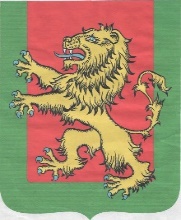 АДМИНИСТРАЦИЯ  РЖЕВСКОГО  РАЙОНА ТВЕРСКОЙ  ОБЛАСТИП О С Т А Н О В Л Е Н И ЕВ соответствии с частью 15 статьи 13 Федерального закона от 27 июля 2010 года № 210-ФЗ «Об организации предоставления государственных и муниципальных услуг», Земельным кодексом Российской Федерации от 25 октября 2001 года № 136-ФЗ, Федеральным законом от 06 октября 2003 года № 131-ФЗ «Об общих принципах организации местного самоуправления в Российской Федерации», Федеральным законом от 26 декабря 2008 года № 294-ФЗ «О защите прав юридических лиц и индивидуальных предпринимателей при осуществлении государственного (контроля) надзора и муниципального контроля, Постановлением Правительства Тверской области от 27.10.2020г №474-пп «О внесении изменений в постановление Правительства Тверской области от 17.07.2015 №321-пп «Об утверждении Порядка осуществления муниципального земельного контроля на территории Тверской области», Положением «О Порядке осуществления муниципального земельного контроля на территории муниципального образования «Ржевский район» Тверской области», утвержденного решением  Собрания депутатов Ржевского района Тверской области от 25.02.2016 года  № 53, в целях приведения правовых актов в соответствие с действующим законодательством, Администрация Ржевского района Тверской области:П О С Т А Н О В Л Я Е Т:Внести изменения в постановление Администрации Ржевского района Тверской области от 14.08.2017 № 416па «Об утверждении административного регламента по исполнению муниципальной функции «Муниципальный земельный контроль на территории муниципального образования «Ржевский район» Тверской области»,  изложив приложение  № 1 (административный регламент по исполнению муниципального контроля «Муниципальный земельный контроль на территории муниципального образования  «Ржевский район» Тверской области») в новой редакции.2. Системному администратору администрации Ржевского района разместить настоящее постановление с приложением на официальном сайте администрации Ржевского района в сети интернет: www.ржевский-район.рф.3. Опубликовать настоящее постановление в газете «Ржевская правда».4. Контроль  за  выполнением настоящего постановления возложить на Управляющего делами Администрации Ржевского района  И.К.Тетерину.5. Настоящее постановление вступает в силу с момента подписания.Глава Ржевского района                                                          М.П. ПетрушихинПриложение №1 к постановлению  Администрации Ржевского района от 11.02.2021   №52 па Административный регламентпо исполнению муниципальной функции«Муниципальный земельный контроль на территории муниципального образования «Ржевский район» Тверской области»I. Общие положенияНаименование вида муниципального контроля .Административный регламент по исполнению муниципальной функции на территории муниципального образования «Ржевский район» Тверской области (далее – муниципальный земельный контроль) устанавливает сроки и последовательность административных процедур (административных действий) при осуществлении муниципального земельного контроля.1.2. Уполномоченным органом местного самоуправления на осуществление муниципального контроля является Администрация Ржевского района Тверской области (далее – уполномоченный орган).1.3. Перечень нормативных правовых актов, непосредственно регулирующих исполнение муниципального земельного контроля.Перечень нормативных правовых актов, регулирующих осуществление муниципального земельного контроля (с указанием их реквизитов и источников официального опубликования) размещен на официальном сайте органов местного самоуправления Администрации Ржевского района в сети Интернет (http://ржевский-район.рф), в федеральной государственной информационной системе "Единый портал государственных и муниципальных услуг (функций)" (www.gosuslugi.ru), государственной информационной системе Тверской области "Реестр государственных и муниципальных услуг (функций) Тверской области" (далее - Порталы госуслуг).1.4. Предметом муниципального земельного контроля является соблюдение органами государственной власти, органами местного самоуправления, юридическими лицами, индивидуальными предпринимателями, гражданами в отношении объектов земельных отношений требований законодательства Российской Федерации, законодательства Тверской области, муниципальными правовыми актами, в соответствующей сфере регулирования. 1.5. Права и обязанности должностных лиц, осуществляющих муниципальный земельный контроль:1.5.1. Должностные лица имеют право:а) на основании мотивированных письменных запросов запрашивать и получать от органов государственной власти, органов местного самоуправления, юридических лиц, индивидуальных предпринимателей и граждан информацию и документы, необходимые для проверки соблюдения обязательных требований;б) беспрепятственно по предъявлению служебного удостоверения и  копии распоряжения (приказа) руководителя (заместителя руководителя) органа муниципального земельного контроля о назначении проверки входить в здания, сооружения, обследовать территорию земельных участков, находящихся в собственности, владении, пользовании и аренде органов государственной власти, органов местного самоуправления,  лиц, индивидуальных предпринимателей и граждан;в) направлять в органы государственного земельного надзора копии актов проверок в случае выявления нарушений обязательных требований для решения вопросов о возбуждении дел об административных правонарушениях по признакам административных правонарушений.1.5.2. Должностные лица при проведении проверки обязаны:а) соблюдать законодательство Российской Федерации, права и законные интересы органов государственной власти, органов местного самоуправления, юридических лиц, индивидуальных предпринимателей и граждан, которым принадлежат (находятся в пользовании) проверяемые объекты земельных отношений;б) своевременно и в полной мере исполнять предоставленные в соответствии с законодательством Российской Федерации полномочия по предупреждению, пресечению и  выявлению нарушений обязательных требований;в) проводить проверку на основании распоряжения Главы Ржевского района о её проведении и в  соответствии с ее назначением;г)  запрашивать и получать на безвозмездной основе, в том числе в электронной форме, документы и (или) информацию, включенные в определенный Правительством Российской Федерации перечень, от иных государственных органов, органов местного самоуправления либо подведомственных государственным органам или органам местного самоуправления организаций, в распоряжении которых находятся эти документы и (или) информация, в рамках межведомственного информационного взаимодействия в сроки и порядке которые установлены Правительством Российской Федерации.д) проводить проверку только во время исполнения служебных обязанностей, выездную проверку при предъявлении служебного удостоверения и копии распоряжения Главы Ржевского района  о ее проведении и в случае, предусмотренном частью 5 статьи 10 Федерального закона № 294-ФЗ, копии документа о согласовании проведения проверки на основании заявления о согласовании органом муниципального земельного контроля с органом прокуратуры проведения внеплановой выездной проверки юридического лица, индивидуального предпринимателя по форме согласно приложению 1 к настоящему Порядку;е) не препятствовать руководителю, иному должностному лицу или уполномоченному представителю органа государственной власти, органа местного самоуправления, юридического лица, индивидуальному предпринимателю, гражданину, его уполномоченному представителю присутствовать при проведении проверки и давать разъяснения по вопросам, относящимся к предмету проверки;ж) предоставлять руководителю, иному должностному лицу или уполномоченному представителю органа государственной власти, органа местного самоуправления, юридического лица, индивидуальному предпринимателю, гражданину, его уполномоченному представителю, присутствующим при проведении проверки, информацию и документы, относящиеся к предмету проверки;з) запрет требовать от юридического лица, индивидуального предпртнимателя представление документов и (или) информации, включая разрешительные документы, имеющиеся в распоряжении иных органов и организаций, включенные в межведомственный перечень;и) знакомить руководителя, иное должностное лицо или уполномоченного представителя органа государственной власти, органа местного самоуправления, юридического лица, индивидуального предпринимателя, гражданина, его уполномоченного представителя с результатами проверки;к) знакомить руководителя, иное должностное лицо или уполномоченного представителя органа государственной власти, органа местного самоуправления, юридического лица, индивидуального предпринимателя, гражданина, его уполномоченного представителя с документами  (или) информацией, полученными  в рамках межведомственного взаимодействия;л) учитывать при  определении  мер,  принимаемых по фактам выявленных нарушений, соответствие указанных мер тяжести  нарушений,  их потенциальной опасности для жизни, здоровья  людей, для животных, растений, окружающей среды, объектов культурного наследия (памятников истории и культуры) народов Российской Федерации, музейных предметов и музейных коллекций,  включенных в состав Музейного фонда  Российской Федерации, особо ценных, в том числе уникальных, документов Архивного фонда Российской Федерации, документов, имеющих особое историческое, научное, культурное значение, входящих в состав национального библиотечного фонда, безопасности государства, для возникновения чрезвычайных ситуаций природного и техногенного характера, а также не допускать необоснованное ограничение прав и законных интересов граждан, в том числе индивидуальных предпринимателей, юридических лиц;                м) доказывать обоснованность своих действий при их обжаловании органами государственной власти, органами местного самоуправления, юридическими лицами, индивидуальными предпринимателями и гражданами в порядке, установленном законодательством Российской Федерации;н) не допускать необоснованное ограничение прав и законных интересов органов государственной власти, органов местного самоуправления, юридических лиц, индивидуальных предпринимателей и граждан;о) соблюдать сроки проведения проверки;п) не требовать от органов государственной власти, органов местного самоуправления, юридического лица, индивидуального предпринимателя и гражданина документы и иные сведения, представление которых не предусмотрено законодательством Российской Федерации и настоящим п. 1.6.5 (б) настоящего Порядка;р) перед началом проведения выездной проверки по просьбе руководителя, иного должностного лица или уполномоченного представителя органа государственной власти, органа местного самоуправления, юридического лица, индивидуального предпринимателя, гражданина, его уполномоченного представителя ознакомить их с положениями административного регламента, в соответствии с которым проводится проверка;с) осуществлять запись о проведенной проверке в журнале учета проверок в случае его наличия у органа государственной власти, органа местного самоуправления, юридического лица, индивидуального предпринимателя;Должностные лица при проведении проверки не вправе осуществлять действия, установленные статьей 15 Федерального Закона №294-ФЗ.1.6. Права и обязанности лиц, в отношении которых осуществляются мероприятия по  муниципальному земельному контролю:1.6.1. Руководитель или уполномоченный представитель органа государственной власти, органа местного самоуправления, юридического лица, индивидуальный предприниматель, его уполномоченный представитель, гражданин при проведении мероприятий по контролю имеют право:а) непосредственно присутствовать при проведении проверки, давать объяснения по вопросам, относящимся к предмету проверки;б) получать от должностных лиц информацию, которая относится к предмету проверки и предоставление которой предусмотрено Федеральным законом № 294-ФЗ (при проведении проверки в отношении юридических лиц и индивидуальных предпринимателей);в) знакомиться с документами и (или) информацией, полученными органами муниципального контроля  в рамках межведомственного информационного взаимодействия от  иных государственных органов, органов местного самоуправления либо подведомственных государственным органам или органам местного самоуправления организаций, в распоряжении которых находятся эти  документы и  (или) информация; г) предоставлять документы и  (или) информацию, запрашиваемые в рамках межведомственного информационного взаимодействия, в  орган государственного контроля (надзора), орган муниципального  контроля по собственной инициативе;д) знакомиться с результатами проверки и указывать в акте проверки о своем ознакомлении с результатами проверки, согласии или несогласии с ними, а также с отдельными действиями должностных лиц;е) обжаловать действия (бездействие) должностных лиц, повлекшие за собой нарушение прав юридического лица, индивидуального предпринимателя при проведении проверки, в административном и (или) судебном порядке в соответствии с законодательством Российской Федерации;ж) привлекать Уполномоченного по защите прав предпринимателей в Тверской области к участию в проверке (при проведении проверки в отношении юридических лиц и индивидуальных предпринимателей).з) знакомиться с документами и (или) информацией, полученными в рамках межведомственного информационного взаимодействия.1.6.2. При проведении проверок органы государственной власти, органы местного самоуправления, юридические лица обязаны обеспечить присутствие руководителей, иных должностных лиц или уполномоченных представителей юридических лиц, индивидуальные предприниматели обязаны присутствовать или обеспечить присутствие уполномоченных представителей, ответственных за организацию и проведение мероприятий по выполнению обязательных требований земельного законодательства1.6.3. Гражданин, его уполномоченный представитель, которому принадлежит проверяемый объект земельных отношений, при проведении мероприятий по контролю имеет право:а) непосредственно присутствовать при проведении проверки, давать объяснения по вопросам, относящимся к предмету проверки;б) получать от должностных лиц информацию, которая относится к предмету проверки;в) знакомиться с результатами проверки и указывать в акте проверки о своем ознакомлении с результатами проверки, согласии или несогласии с ними, а также с отдельными действиями должностных лиц;г) обжаловать действия (бездействие) должностных лиц, повлекшие за собой нарушение его прав при проведении проверки, в административном и (или) судебном порядке в соответствии с законодательством Российской Федерации.1.6.4. При проведении проверок граждане обязаны присутствовать лично либо обеспечить присутствие своих уполномоченных представителей.1.6.5. Перечень документов для осуществления муниципального земельного контроля:а) Документы, истребуемые в ходе проверки лично у проверяемого юридического лица, индивидуального предпринимателя: документы, подтверждающие полномочия лица, представляющего интересы юридического лица, индивидуального предпринимателя.б) Документы, запрашиваемые и получаемы в ходе проверки в условиях межведомственного информационного взаимодействия от иных государственных органов, органов местного самоуправления либо подведомственных государственным органам или органам местного самоуправления организаций, в соответствии с Перечнем:-сведения из Единого государственного реестра юридических лиц;- сведения из Единого государственного реестра индивидуальных предпринимателей;- выписка из Единого государственного реестра недвижимости на объект недвижимости;- выписка из Единого государственного реестра недвижимости о переходе прав на объект недвижимости.1.7. Результатами исполнения муниципального контроля являются:1.7.1. выявление нарушений земельного законодательства, установление отсутствия таких нарушений;1.7.2. составление акта проверки (приложение 2);1.7.3. направление акта проверки о выявленном в результате проведения проверки нарушения земельного законодательства в органы государственного земельного надзора; 1.7.4. В случае выявления по результатам проверки нарушений обязательных требований юридическому лицу, органу государственной власти, органу местного самоуправления, индивидуальному предпринимателю или гражданину, в отношении которых проводилась проверка и в действиях которых выявлено нарушение требований земельного законодательства, вместе с актом проверки вручается предписание об устранении выявленного нарушения требований земельного законодательства Российской Федерации.1.8. При исполнении муниципального контроля Администрация осуществляет взаимодействие с федеральными органами исполнительной власти, уполномоченными Правительством Российской Федерации на осуществление государственного земельного надзора (далее – органы государственного земельного надзора), в порядке, установленном Правительством Российской Федерации. 1.9.Условия, порядок и срок приостановления муниципального контроля.Возможность приостановления исполнения муниципального контроля не предусмотрена законодательством Российской Федерации и (или) законодательством Тверской области.1.10. Блок-схема исполнения муниципального контроля приведена в приложении № 1 к настоящему административному регламенту.II. Требования к порядку осуществления муниципального контроляПорядок информирования об исполнении муниципального земельного контроля.2.1. Информирование о правилах осуществления муниципального земельного контроля производится в виде индивидуального и публичного информирования.2.1.2. Индивидуальное информирование осуществляется в устной и/или письменной форме о ходе осуществления муниципального контроля. Индивидуальное информирование в устной форме осуществляется на личном приеме или по телефону. Индивидуальное информирование в письменной форме осуществляется посредством направления письменного ответа на обращение почтовым отправлением, по электронной почте, вручения ответа под подпись заявителю лично.2.1.3. Сведения о режиме работы (графике работы) администрации Ржевского района Тверской области сообщаются по телефону, а также размещаются на официальном сайте муниципального образования «Ржевский район» Тверской области в сети Интернет (http://ржевский-район.рф). 2.1.4. Информация из законодательных и иных нормативных правовых актов, содержащих нормы, регулирующие деятельность по осуществлению муниципального земельного контроля; график приема граждан; иная информация по исполнению муниципального земельного контроля размещаются на официальном сайте муниципального образования «Ржевский район» Тверской области в сети Интернет (http://ржевский-район.рф). 2.1.5. Муниципальный контроль осуществляется на бесплатной основе.2.2. Сроки исполнения муниципального контроля.2.2.1. Письменные обращения граждан рассматриваются в течение 30 дней со дня их регистрации. Если для рассмотрения обращения граждан необходимо проведение выездной проверки, истребование дополнительных материалов, либо принятие иных мер, указанный срок может быть продлен. Максимальный срок, на который может быть продлено рассмотрение обращения гражданина, составляет не более чем 30 дней.2.3. Срок проведения каждой из проверок не может превышать 20 рабочих дней.В отношении одного субъекта малого предпринимательства общий срок проведения плановой выездной проверки не может превышать 50 часов для малого предприятия и 15 часов для микропредприятия в год. В случае необходимости при проведении проверки в отношении одного субъекта малого предпринимательства получения документов и (или) информации в рамках межведомственного информационного взаимодействия проведение проверки может быть приостановлено Главой района на срок, необходимый для осуществления межведомственного информационного взаимодействия, но не более чем на десять рабочих дней. Повторное приостановление проведения проверки не допускается.В исключительных случаях, связанных с необходимостью проведения сложных и (или) длительных исследований, испытаний, специальных экспертиз и расследований, срок проведения выездной плановой проверки может быть продлен Главой  Ржевского района, но не более чем на 20 рабочих дней, в отношении малых предприятий – не более чем на 50 часов, микропредприятий – не более чем на 15 часов.2.4. Основания для отказа в исполнении муниципального контроля.Основаниями для отказа в исполнении муниципального контроля являются:– обращения и заявления, не позволяющие установить лицо, обратившееся в уполномоченный орган;– обращения и заявления, не содержащие сведений о фактах нарушения земельного законодательства и фактах, указанных в ч.2 ст. 10 Федерального закона от 26.12.2008 №294-ФЗ «О защите  прав  юридических лиц и индивидуальных  предпринимателей при осуществлении государственного контроля (надзора) и муниципального контроля». 2.5. Требования к удобству и комфорту мест приема граждан и юридических лиц.Организация приема граждан и юридических лиц осуществляется ежедневно в соответствии с графиком работы.В помещениях для работы с гражданами и юридическими лицами размещаются информационные стенды. Для ожидания приема гражданам и представителям юридических лиц отводятся места, оборудованные стульями, столами для возможности оформления документов.2.6. Другие положения, характеризующие требования к исполнению муниципального контроля.III.   Состав, последовательность и сроки выполнения административных процедур(действий), требования к порядку их выполнения, в том числе особенности выполнения административных процедур (действий) в электронной форме3.1. Состав и последовательность административных процедур (действий) при осуществлении муниципального земельного контроля3.1.1. Осуществление муниципального земельного контроля включает в себя следующие административные процедуры:- организация проведения плановой проверки юридических лиц, индивидуальных предпринимателей;- организация проведения плановой проверки граждан;- организация проведения внеплановой проверки юридических лиц, индивидуальных предпринимателей;- организация проведения внеплановой проверки граждан;- организация проведения проверки в отношении органов государственной власти, органов местного самоуправления;- проведение проверки;- оформление результатов проверки.3.1.2. Осуществление муниципального земельного контроля производится в соответствии с блок-схемой (Приложение 1).3.2. Административная процедура "Организация проведения плановой проверки юридических лиц, индивидуальных предпринимателей"3.2.1. Основанием для начала выполнения административной процедуры является достижение в планируемом периоде сроков, установленных частью 8 статьи 9 Федерального закона от 26.12.2008 N 294-ФЗ.3.2.2. Перечень административных действий, входящих в состав административной процедуры "Организация проведения плановой проверки юридических лиц, индивидуальных предпринимателей":- подготовка и утверждение ежегодного плана проведения плановых проверок юридических лиц и индивидуальных предпринимателей;- подготовка распоряжения Администрации Ржевского района Тверской области о проведении плановой проверки юридического лица, индивидуального предпринимателя.3.2.3. Административное действие "Подготовка и утверждение ежегодного плана проведения плановых проверок юридических лиц, индивидуальных предпринимателей".3.2.3.1. Ответственным за разработку ежегодного плана проведения плановых проверок юридических лиц, индивидуальных предпринимателей является председатель Комитета по управлению имуществом Ржевского района Тверской области.При подготовке ежегодного плана проведения плановых проверок юридических лиц, индивидуальных предпринимателей используется типовая форма ежегодного плана проведения плановых проверок юридических лиц и индивидуальных предпринимателей, утвержденная Постановлением Правительства Российской Федерации от 30.06.2010 N 489 "Об утверждении Правил подготовки органами государственного контроля (надзора) и органами муниципального контроля ежегодных планов проведения плановых проверок юридических лиц и индивидуальных предпринимателей".3.2.3.2. Основанием для включения плановой проверки в ежегодный план проведения плановых проверок является истечение трех лет со дня:1) государственной регистрации юридического лица, индивидуального предпринимателя;2) окончания проведения последней плановой проверки юридического лица, индивидуального предпринимателя;3) начала осуществления юридическим лицом, индивидуальным предпринимателем предпринимательской деятельности в соответствии с представленным в уполномоченный Правительством Российской Федерации в соответствующей сфере федеральный орган исполнительной власти уведомлением о начале осуществления отдельных видов предпринимательской деятельности в случае выполнения работ или предоставления услуг, требующих представления указанного уведомления.3.2.3.3. Срок подготовки проекта ежегодного плана проведения плановых проверок юридических лиц, индивидуальных предпринимателей и направления его на согласование в орган государственного земельного надзора - до 1 июня года, предшествующего году проведения проверок.Срок направления проекта ежегодного плана проведения плановых проверок юридических лиц, индивидуальных предпринимателей, согласованного с органом государственного земельного надзора, в органы прокуратуры - до 1 сентября года, предшествующего году проведения проверок.Срок утверждения ежегодного плана проведения плановых проверок юридических лиц, индивидуальных предпринимателей и направления его в органы прокуратуры - до 1 ноября года, предшествующего году проведения проверок.3.2.3.4. Результатом выполнения административного действия является утвержденный постановлением Администрации Ржевского района Тверской области ежегодный план проведения плановых проверок юридических лиц, индивидуальных предпринимателей.3.2.3.5. Способом фиксации результата выполнения административного действия, в том числе в электронной форме, является размещение ежегодного плана проведения плановых проверок юридических лиц, индивидуальных предпринимателей на официальном сайте Администрации Ржевского района Тверской области в сети Интернет (http://ржевский-район.рф).3.2.4. Административное действие "Подготовка распоряжения Администрации Ржевского района Тверской области о проведении плановой проверки юридического лица, индивидуального предпринимателя".3.2.4.1. Основанием для подготовки распоряжения Администрации Ржевского района Тверской области о проведении плановой проверки юридического лица, индивидуального предпринимателя является утвержденный ежегодный план проведения плановых проверок.3.2.4.2. Ответственным за подготовку распоряжения Администрации Ржевского района Тверской области о проведении плановой проверки юридического лица, индивидуального предпринимателя является председатель Комитета по управлению имуществом Ржевского района Тверской области.При подготовке распоряжения Администрации Ржевского района Тверской области о проведении плановой проверки юридического лица, индивидуального предпринимателя используется типовая форма согласно приложения 3 к Порядку осуществления муниципального земельного контроля на территории Тверской области, утвержденному постановлением Правительства Тверской области от 14.07.2015 N 321-пп.3.2.4.3. Срок подготовки распоряжения Администрации Ржевского района Тверской области составляет один рабочий день, но не менее чем за пять рабочих дней до дня начала проведения проверки.3.2.4.4. О проведении плановой проверки юридическое лицо, индивидуальный предприниматель уведомляются Администрации Ржевского района Тверской области не позднее чем за три рабочих дня до начала ее проведения посредством направления копии распоряжения Администрации Ржевского района Тверской области о начале проведения плановой проверки заказным почтовым отправлением с уведомлением о вручении и (или) посредством электронного документа, подписанного усиленной квалифицированной электронной подписью и направленного по адресу электронной почты юридического лица, индивидуального предпринимателя, если такой адрес содержится соответственно в едином государственном реестре юридических лиц, едином государственном реестре индивидуальных предпринимателей либо ранее был представлен юридическим лицом, индивидуальным предпринимателем в орган государственного контроля (надзора), орган муниципального контроля, или иным доступным способом.3.2.4.5. Результатом выполнения административного действия является направление копии распоряжения Администрации Ржевского района Тверской области о проведении плановой проверки юридическому лицу, индивидуальному предпринимателю.3.2.5. Критерием принятия решения в рамках выполнения административной процедуры являются наличие юридического лица, индивидуального предпринимателя в ежегодном плане проведения плановых проверок и подготовка распоряжения Администрации Ржевского района Тверской области о проведении плановой проверки.3.2.6. Способом фиксации результата выполнения административной процедуры является отметка юридического лица, индивидуального предпринимателя о получении копии распоряжения Администрации Администрации Ржевского района Тверской области о проведении плановой проверки с указанием даты его получения.3.2.7. Результатом выполнения административной процедуры является начало проведения плановой проверки юридического лица, индивидуального предпринимателя, включенных в утвержденный ежегодный план проведения плановых проверок юридических лиц, индивидуальных предпринимателей.3.3. Административная процедура "Организация проведения плановой проверки граждан"3.3.1. Основанием для начала выполнения административной процедуры является достижение в планируемом периоде сроков, установленных пунктом 3.3.3.2 настоящего Административного регламента.3.3.2. Перечень административных действий, входящих в состав административной процедуры "Организация проведения плановой проверки граждан":- подготовка и утверждение ежегодного плана проведения плановых проверок граждан;- подготовка и утверждение распоряжения Администрации Ржевского района Тверской области о проведении плановой проверки гражданина.3.3.3. Административное действие "Подготовка и утверждение ежегодного плана проведения плановых проверок граждан".3.3.3.1. Ответственным за разработку ежегодного плана проведения плановых проверок граждан является председатель Комитета по управлению имуществом Ржевского района Тверской области.В ежегодном плане проведения плановых проверок граждан указываются следующие сведения:- фамилия, имя, отчество (последнее - при наличии) гражданина, которому принадлежит проверяемый объект земельных отношений;- сведения о проверяемом объекте земельных отношений (кадастровый номер земельного участка, его площадь, категория, вид разрешенного использования и местоположение);- цель и основание проведения каждой плановой проверки;- дата начала и сроки проведения каждой плановой проверки;- форма проведения проверки;- наименование органа государственного земельного надзора, с которым проверка проводится совместно.3.3.3.2. Основанием для включения плановой проверки в ежегодный план проведения плановых проверок граждан является истечение одного года со дня возникновения прав у гражданина на проверяемый объект земельных отношений или истечение одного года со дня проведения последней плановой проверки.3.3.3.3. Срок подготовки ежегодного плана проведения плановых проверок граждан и его утверждения - до 1 ноября года, предшествующего году проведения плановых проверок.3.3.3.4. Результатом выполнения административного действия является утвержденный постановлением Администрации Ржевского района Тверской области ежегодный план проведения плановых проверок граждан.3.3.3.5. Способом фиксации результата выполнения административного действия, в том числе в электронной форме, является размещение ежегодного плана проведения плановых проверок граждан на официальном сайте Администрации Ржевского района Тверской области в сети Интернет (http://ржевский-район.рф).3.3.4. Административное действие "Подготовка и утверждение распоряжения Администрации Ржевского района Тверской области о проведении плановой проверки гражданина".3.3.4.1. Ответственным за подготовку распоряжения Администрации Ржевского района Тверской области о проведении плановой проверки гражданина является уполномоченное должностное лицо Комитета.При подготовке распоряжения Администрации Ржевского района Тверской области о проведении плановой проверки гражданина используется форма, приведенная в приложении 7 к Порядку осуществления муниципального земельного контроля на территории Тверской области, утвержденному Постановлением Правительства Тверской области от 14.07.2015 N 321-пп "Об утверждении Порядка осуществления муниципального земельного контроля на территории Тверской области" (далее - Порядок осуществления муниципального земельного контроля).3.3.4.2. Основанием для подготовки распоряжения Администрации Ржевского района Тверской области о проведении плановой проверки гражданина является утвержденный ежегодный план проведения плановых проверок граждан.3.3.4.3. Срок подготовки распоряжения Администрации Ржевского района Тверской области о проведении плановой проверки гражданина составляет один рабочий день, но не менее чем за пять рабочих дней до дня начала проведения плановой проверки.3.3.4.4. О проведении плановой проверки гражданин уведомляется не позднее чем за три рабочих дня до начала ее проведения посредством направления копии распоряжения Администрации Ржевского района Тверской области о проведения плановой проверки заказным почтовым отправлением с уведомлением о вручении или иным доступным способом.3.3.4.5. Результатом выполнения административного действия является направление копии распоряжения Администрации Ржевского района Тверской области о проведении плановой проверки гражданину.3.3.5. Критерием принятия решения в рамках выполнения административной процедуры являются наличие гражданина в ежегодном плане проведения плановых проверок граждан и подготовка распоряжения Администрации Ржевского района Тверской области о проведении плановой проверки гражданина.3.3.6. Способом фиксации результата выполнения административной процедуры является отметка гражданина о получении копии распоряжения Администрации Ржевского района Тверской области о проведении плановой проверки с указанием даты его получения.3.3.7. Результатом выполнения административной процедуры является начало проведения плановой проверки в отношении гражданина, включенного в утвержденный ежегодный план проведения плановых проверок граждан.3.4. Административная процедура "Организация проведения внеплановой проверки юридических лиц, индивидуальных предпринимателей"3.4.1. Основаниями для проведения внеплановой проверки юридических лиц, индивидуальных предпринимателей являются:- истечение срока исполнения предписания об устранении нарушений земельного законодательства, вынесенного должностным лицом;- случаи обнаружения должностным лицом достаточных данных, указывающих на наличии земельных правонарушений, или получения от органов государственной власти, органов местного самоуправления, юридических лиц, индивидуальных предпринимателей и граждан документов и иных доказательств, свидетельствующих о наличии признаков нарушения земельного законодательства;- направление в письменной форме руководителю или заместителю руководителя органа муниципального земельного контроля мотивированного представления должностного лица Администрации Ржевского района Тверской области по результатам анализа результатов мероприятий по контролю без взаимодействия с юридическими лицами, индивидуальными предпринимателями, рассмотрения или предварительной проверки поступивших в Администрацию Администрации Ржевского района Тверской области обращений и заявлений граждан, в том числе индивидуальных предпринимателей, юридических лиц, информации от органов государственной власти, органов местного самоуправления, из средств массовой информации о фактах, указанных в пункте 2 части 2 статьи 10 Федерального закона N 294-ФЗ.3.4.2. Проведение внеплановой проверки юридического лица, индивидуального предпринимателя осуществляется на основании распоряжения Администрации Ржевского района Тверской области о проведении внеплановой проверки.3.4.3. Ответственным за подготовку распоряжения Администрации Ржевского района Тверской области о проведении внеплановой проверки юридического лица, индивидуального предпринимателя является уполномоченное должностное лицо Комитета.При подготовке распоряжения Администрации Ржевского района Тверской области о проведении внеплановой проверки юридического лица, индивидуального предпринимателя используется типовая форма согласно приложения 3 к Порядку осуществления муниципального земельного контроля на территории Тверской области, утвержденному постановлением Правительства Тверской области от 14.07.2015 N 321-пп.3.4.4. Критериями принятия решений в рамках выполнения административной процедуры является наличие оснований, предусмотренных пунктом 3.4.1 настоящего Административного регламента.3.4.5. Срок подготовки распоряжения Администрации Ржевского района Тверской области о проведении внеплановой проверки составляет не более трех рабочих дней со дня наступления оснований, предусмотренных пунктом 3.4.1 настоящего Административного регламента.3.4.6. О проведении внеплановой выездной проверки, за исключением внеплановой выездной проверки, основания проведения которой указаны в пункте 2 части 2 статьи 10 Федерального закона N 294-ФЗ, юридическое лицо, индивидуальный предприниматель уведомляются Администрацией Ржевского района Тверской области не менее чем за двадцать четыре часа до начала ее проведения любым доступным способом, в том числе посредством электронного документа, подписанного усиленной квалифицированной электронной подписью и направленного по адресу электронной почты юридического лица, индивидуального предпринимателя, если такой адрес содержится соответственно в едином государственном реестре юридических лиц, едином государственном реестре индивидуальных предпринимателей либо ранее был представлен юридическим лицом, индивидуальным предпринимателем в Администрацию Ржевского района Тверской области.3.4.7. Внеплановая выездная проверка юридических лиц, индивидуальных предпринимателей проводится по основаниям, указанным в подпункте 2 пункта 3.4.1 настоящего Административного регламента, после согласования с органом прокуратуры по месту осуществления деятельности таких юридических лиц, индивидуальных предпринимателей без предварительного уведомления проверяемого юридического лица, индивидуального предпринимателя о проведении такой проверки.Согласование с органом прокуратуры проведения внеплановой выездной проверки юридического лица, индивидуального предпринимателя осуществляется в соответствии с Приказом Генерального прокурора Российской Федерации от 27.03.2009 N 93 "О реализации Федерального закона от 26.12.2008 N 294-ФЗ "О защите прав юридических лиц и индивидуальных предпринимателей при осуществлении государственного контроля (надзора) и муниципального контроля".3.4.8. Способами фиксации результата выполнения административной процедуры являются: в случае уведомления юридического лица, индивидуального предпринимателя о проведении внеплановой проверки - получение юридическим лицом, индивидуальным предпринимателем копии распоряжения Администрации Ржевского района Тверской области о проведении внеплановой проверки с обязательной отметкой о получении копии распоряжения и даты его получения на сопроводительном письме.3.4.9. Результатом выполнения административной процедуры является начало проведения внеплановой проверки юридического лица, индивидуального предпринимателя.3.5. Административная процедура "Организация проведения внеплановой проверки граждан"3.5.1. Основаниями для проведения внеплановых проверок граждан являются:- истечение срока исполнения предписания об устранении нарушений земельного законодательства, вынесенного должностным лицом Администрации Ржевского района Тверской области;- обнаружение должностным лицом Комитета достаточных данных, указывающих на наличие земельных правонарушений, или получение от органов государственной власти, органов местного самоуправления, юридических лиц, индивидуальных предпринимателей и граждан документов и иных доказательств, свидетельствующих о наличии признаков нарушения земельного законодательства;- обращение органов государственной власти, органов местного самоуправления, юридических лиц, индивидуальных предпринимателей, граждан о нарушении земельного законодательства, возникновении угрозы причинения вреда жизни, здоровью граждан, вреда животным, растениям, окружающей среде;- получение сведений об угрозе либо возникновении чрезвычайных ситуаций природного и техногенного характера.3.5.2. Проведение внеплановой проверки гражданина осуществляется на основании распоряжения Администрации Ржевского района Тверской области о проведении внеплановой проверки.3.5.3. Ответственным за подготовку распоряжения Администрации Ржевского района Тверской области о проведении внеплановой проверки гражданина является председатель Комитета по управлению имуществом Ржевского района Тверской области.При подготовке распоряжения Администрации Ржевского района Тверской области о проведении внеплановой проверки граждан используется типовая форма, приведенная в приложении 7 к Порядку осуществления муниципального земельного контроля.3.5.4. Критерием принятия решений в рамках выполнения административной процедуры является наличие оснований, предусмотренных пунктом 3.5.1 настоящего Административного регламента.3.5.5. Срок подготовки распоряжения Администрации Ржевского района Тверской области о проведении внеплановой проверки составляет не более трех рабочих дней со дня наступления оснований, предусмотренных пунктом 3.5.1 настоящего Административного регламента.3.5.6. О проведении внеплановой проверки гражданин уведомляется любым доступным способом не менее чем за двадцать четыре часа до начала ее проведения.В случае, если в результате деятельности гражданина причинен или причиняется вред жизни, здоровью граждан, вред животным, растениям, окружающей среде, объектам культурного наследия (памятникам истории и культуры) народов Российской Федерации, музейным предметам и музейным коллекциям, включенным в состав Музейного фонда Российской Федерации, особо ценным, в том числе уникальным, документам Архивного фонда Российской Федерации, документам, имеющим особое историческое, научное, культурное значение, входящим в состав национального библиотечного фонда, безопасности государства, а также возникли или могут возникнуть чрезвычайные ситуации природного и техногенного характера, его предварительное уведомление о начале проведения внеплановой проверки не требуется.3.5.7. Способами фиксации результата выполнения административной процедуры являются:- в случае уведомления гражданина о проведении внеплановой проверки - получение гражданином копии распоряжения Администрации Ржевского района Тверской области о проведении внеплановой проверки с обязательной отметкой о получении копии распоряжения и даты его получения на сопроводительном письме.3.5.8. Результатом выполнения административной процедуры является начало проведения внеплановой проверки в отношении гражданина.3.6. Административная процедура "Организация проведения проверки органов государственной власти, органов местного самоуправления"3.6.1. Основаниями для проведения проверок органов государственной власти, органов местного самоуправления являются:- проверка исполнения предписаний об устранении нарушений земельного законодательства, вынесенных должностным лицом Администрации Ржевского района Тверской области;- обнаружение должностным лицом Комитета достаточных данных, указывающих на наличие земельных правонарушений, или получение от органов государственной власти, органов местного самоуправления, юридических лиц, индивидуальных предпринимателей и граждан документов и иных доказательств, свидетельствующих о наличии признаков нарушения земельного законодательства;- обращения органов государственной власти, органов местного самоуправления, юридических лиц, индивидуальных предпринимателей, граждан о нарушении земельного законодательства, возникновении угрозы причинения вреда жизни, здоровью граждан, вреда животным, растениям, окружающей среде;- получение сведений об угрозе либо возникновении чрезвычайных ситуаций природного и техногенного характера.3.6.2. Проведение проверки органа государственной власти, органа местного самоуправления осуществляется на основании распоряжения Администрации Ржевского района Тверской области о проведении проверки.3.6.3. Ответственным за подготовку распоряжения Администрации Ржевского района Тверской области о проведении проверки органа государственной власти, органа местного самоуправления является председатель Комитета по управлению имуществом Ржевского района Тверской области.При подготовке распоряжения Администрации Ржевского района Тверской области о проведении проверки органа государственной власти, органа местного самоуправления используется типовая форма, приведенная в приложении 5 к Порядку осуществления муниципального земельного контроля.3.6.4. Критериями принятия решений в рамках выполнения административной процедуры является наличие оснований, предусмотренных пунктом 3.6.1 настоящего Административного регламента.3.6.5. Срок подготовки распоряжения Администрации Ржевского района Тверской области о проведении проверки составляет не более трех рабочих дней со дня наступления оснований, предусмотренных пунктом 3.6.1 настоящего Административного регламента.3.6.6. О проведении проверки орган государственной власти, орган местного самоуправления уведомляется любым доступным способом не менее чем за двадцать четыре часа до начала ее проведения.В случае, если в результате деятельности органа государственной власти, органа местного самоуправления причинен или причиняется вред жизни, здоровью граждан, вред животным, растениям, окружающей среде, объектам культурного наследия (памятникам истории и культуры) народов Российской Федерации, музейным предметам и музейным коллекциям, включенным в состав Музейного фонда Российской Федерации, особо ценным, в том числе уникальным, документам Архивного фонда Российской Федерации, документам, имеющим особое историческое, научное, культурное значение, входящим в состав национального библиотечного фонда, безопасности государства, а также возникли или могут возникнуть чрезвычайные ситуации природного и техногенного характера, его предварительное уведомление о начале проведения проверки не требуется.3.6.7. Способами фиксации результата выполнения административной процедуры являются:- в случае уведомления органа государственной власти, органа местного самоуправления о проведении проверки - получение органом государственной власти, органом местного самоуправления копии распоряжения Администрации Ржевского района Тверской области о проведении проверки с обязательной отметкой о получении копии распоряжения и даты его получения на сопроводительном письме.3.6.8. Результатом выполнения административной процедуры является начало проведения проверки в отношении органа государственной власти, органа местного самоуправления.3.7.Административная процедура «Проведение плановых (рейдовых) осмотров, обследований»3.7.1. К мероприятиям по контролю, при проведении которых не требуется взаимодействие органа муниципального контроля с проверяемыми лицами относятся плановые (рейдовые) осмотры, обследования земельных участков, которые проводятся с целью выявления, предупреждения и пресечения нарушений проверяемыми лицами требований, установленных законодательством Российской Федерации, за нарушение которых законодательством Российской Федерации предусмотрена административная ответственность. 3.7.2. Предметом планового (рейдового) осмотра, обследования земельного участка является визуальное обследование земельного участка с целью установления фактов нарушения проверяемыми лицами требований земельного законодательства либо его отсутствия. 3.7.3. Плановые (рейдовые) осмотры, обследования земельных участков проводятся должностными лицами администрации Ржевского района Тверской области, уполномоченными на осуществление мероприятий по муниципальному земельному контролю.3.7.4. Плановый (рейдовый) осмотр, обследование земельного участка проводится на основании задания на проведение планового (рейдового) осмотра, обследования земельного участка. Результаты планового (рейдового) осмотра, обследования земельного участка оформляются актом планового (рейдового) осмотра, обследования земельного участка в течение 3 рабочих дней со дня завершения планового (рейдового) осмотра, обследования земельного участка в 2 экземплярах, один из которых направляется заказным почтовым отправлением с уведомлением о вручении или вручается под роспись проверяемому лицу. Уведомление о вручении заказного почтового отправления приобщается к экземпляру акта планового (рейдового) осмотра, обследования земельного участка, хранящемуся в деле органа муниципального контроля. 3.7.5. Порядок оформления плановых (рейдовых) заданий и результатов плановых (рейдовых) осмотров, обследований земельных участков установлены постановлением администрации Ржевского района Тверской области от 15.05.2017 г. № 256 па «Об утверждении Порядка оформления плановых (рейдовых) заданий и результатов плановых (рейдовых) осмотров ». 3.7.6. Плановые (рейдовые) осмотры, обследования земельных участков не могут проводиться в отношении конкретного проверяемого лица и не должны подменять собой проверку.3.8. Административная процедура "Проведение проверки"3.8.1. Основанием для проведения проверки является наличие распоряжения Администрации Ржевского района Тверской области о ее проведении.3.8.2. Ответственными за проведение проверки являются председатель Комитета по управлению имуществом Ржевского района Тверской области.3.8.3. При проведении проверки юридического лица, индивидуального предпринимателя заверенная печатью копия распоряжения Администрации Ржевского района Тверской области о проведении проверки вручается под подпись уполномоченными должностными лицами Комитета, проводящими проверку, руководителю, иному должностному лицу или уполномоченному представителю юридического лица, индивидуальному предпринимателю, его уполномоченному представителю одновременно с предъявлением служебных удостоверений. По требованию подлежащих проверке лиц уполномоченные должностные лица Комитета обязаны представить информацию об органе муниципального контроля, а также об экспертах, экспертных организациях в целях подтверждения полномочий.3.8.4. По просьбе руководителя, иного должностного лица или уполномоченного представителя юридического лица, индивидуального предпринимателя, его уполномоченного представителя должностные лица Комитета обязаны ознакомить подлежащих проверке лиц с настоящим административным регламентом.3.8.5. Должностные лица Комитета не вправе осуществлять проверку в случае отсутствия при ее проведении руководителя, иного должностного лица или уполномоченного представителя юридического лица, органа государственной власти, органа местного самоуправления, индивидуального предпринимателя, его уполномоченного представителя, за исключением случая проведения такой проверки по фактам причинения вреда жизни, здоровью граждан, вреда животным, растениям, окружающей среде, объектам культурного наследия (памятникам истории и культуры) народов Российской Федерации, музейным предметам и музейным коллекциям, включенным в состав Музейного фонда Российской Федерации, особо ценным, в том числе уникальным, документам Архивного фонда Российской Федерации, документам, имеющим особое историческое, научное, культурное значение, входящим в состав национального библиотечного фонда, безопасности государства, а также возникновения чрезвычайных ситуаций природного и техногенного характера, а также проверки соблюдения требований земельного законодательства в случаях надлежащего уведомления собственников земельных участков, землепользователей, землевладельцев и арендаторов земельных участков.Если проведение плановой или внеплановой выездной проверки оказалось невозможным в связи с отсутствием индивидуального предпринимателя, его уполномоченного представителя, руководителя или иного должностного лица юридического лица, либо в связи с фактическим неосуществлением деятельности юридическим лицом, индивидуальным предпринимателем, либо в связи с иными действиями (бездействием) индивидуального предпринимателя, его уполномоченного представителя, руководителя или иного должностного лица юридического лица, повлекшими невозможность проведения проверки, должностное лицо Комитета составляет акт о невозможности проведения соответствующей проверки с указанием причин невозможности ее проведения. В этом случае Администрации Ржевского района Тверской области в течение трех месяцев со дня составления акта о невозможности проведения соответствующей проверки вправе принять решение о проведении в отношении таких юридического лица, индивидуального предпринимателя плановой или внеплановой выездной проверки без внесения плановой проверки в ежегодный план плановых проверок и без предварительного уведомления юридического лица, индивидуального предпринимателя.Записи о проведенной проверке у юридического лица, индивидуального предпринимателя вносятся в журнал учета проверок (в случае наличия указанного журнала).3.8.6. Проверки граждан, использующих земельные участки, проводятся с участием указанных граждан и (или) их уполномоченных представителей. В случае неявки гражданина для участия в проведении проверки и при условии его надлежащего уведомления Администрации Ржевского района Тверской области о проведении проверки должностное лицо Комитета, уполномоченное на осуществление муниципального земельного контроля, имеет право провести проверку без его участия.Должностные лица Администрации Ржевского района Тверской области не вправе осуществлять плановую или внеплановую выездную проверку в случае отсутствия при ее проведении гражданина или его уполномоченного представителя, за исключением случая проведения такой проверки в случае причинения вреда жизни, здоровью граждан, вреда животным, растениям, окружающей среде, объектам культурного наследия (памятникам истории и культуры) народов Российской Федерации, музейным предметам и музейным коллекциям, включенным в состав Музейного фонда Российской Федерации, особо ценным, в том числе уникальным, документам Архивного фонда Российской Федерации, документам, имеющим особое историческое, научное, культурное значение, входящим в состав национального библиотечного фонда, безопасности государства, или угрозы чрезвычайных ситуаций природного и техногенного характера, а также проверки соблюдения требований земельного законодательства в случаях надлежащего уведомления собственников земельных участков, землепользователей, землевладельцев и арендаторов земельных участков.Если проведение плановой или внеплановой выездной проверки оказалось невозможным в связи с отсутствием гражданина, его уполномоченного представителя либо в связи с иными действиями (бездействием) гражданина, его уполномоченного представителя, повлекшими невозможность проведения проверки, должностное лицо Комитета составляет акт о невозможности проведения соответствующей проверки с указанием причин невозможности ее проведения. В этом случае Администрация Ржевского района Тверской области в течение трех месяцев со дня составления акта о невозможности проведения соответствующей проверки вправе принять решение о проведении в отношении такого гражданина плановой или внеплановой выездной проверки без внесения плановой проверки в ежегодный план плановых проверок и без предварительного уведомления гражданина.3.9. Срок проведения проверки не может превышать двадцати рабочих дней.В отношении одного субъекта малого предпринимательства общий срок проведения плановых выездных проверок не может превышать пятьдесят часов для малого предприятия и пятнадцать часов для микропредприятия в год.В исключительных случаях, связанных с необходимостью проведения сложных и (или) длительных исследований, испытаний, специальных экспертиз и расследований на основании мотивированных предложений должностных лиц департамента), проводящих выездную плановую проверку, срок проведения выездной плановой проверки может быть продлен на основании распоряжения Администрации Ржевского района Тверской области, но не более чем на двадцать рабочих дней, в отношении малых предприятий, микропредприятий не более чем на пятнадцать часов.3.9.1. Критерием принятия решений в рамках выполнения административной процедуры является наличие распоряжения Администрации Ржевского района Тверской области о проведении проверки.3.9.2. Результатом выполнения административной процедуры являются завершение проверки и выявление признаков наличия нарушений земельного законодательства или отсутствия таких признаков.3.9.3. Способом фиксации результата выполнения административной процедуры является оформление результатов проверки актом проверки.3.10. Административная процедура "Оформление результатов проверки"3.10.1. Основанием для оформления результатов проверки является фактическое завершение ее проведения.3.10.2. Ответственными за оформление результатов проверки являются должностные лица Комитета, проводившие проверку.3.10.3. Срок оформления результатов проверки составляет один рабочий день со дня ее завершения.3.10.4. Критерием принятия решений в рамках выполнения административной процедуры является факт завершения проведения проверки.3.10.5. Результатом выполнения административной процедуры является составление акта проверки.3.10.6. По результатам проведения проверки составляется акт проверки в двух экземплярах.При составлении акта проверки в отношении в отношении юридического лица, индивидуального предпринимателя, органа государственной власти, органа местного самоуправления и акта проверки в отношении гражданина используются формы актов, приведенных соответственно в приложениях 4, 6 и 8 к Порядку осуществления муниципального земельного контроля.К акту проверки прилагаются: фототаблица с нумерацией каждого фотоснимка, копии документов о правах на земельные участки (при наличии), объяснения представителей юридического лица, индивидуального предпринимателя, его представителей, представителей органа государственной власти, органа местного самоуправления, гражданина, на которых возлагается ответственность за нарушение обязательных требований или требований, установленных муниципальными правовыми актами, предписания и иные связанные с результатами проверки документы или их копии, подтверждающие или опровергающие наличие признаков нарушения земельного законодательства.3.10.7. Один экземпляр акта проверки с копиями приложений вручается проверяемому лицу, его уполномоченному представителю под расписку об ознакомлении либо об отказе в ознакомлении с актом проверки. В случаях, предусмотренных законодательством, акт проверки направляется заказным почтовым отправлением с уведомлением о вручении, которое приобщается к экземпляру акта проверки, хранящемуся в комитете по управлению имуществом и земельным отношениям Администрации Ржевского района Тверской области.При наличии согласия проверяемого юридического лица, индивидуального предпринимателя на осуществление взаимодействия в электронной форме в рамках муниципального земельного контроля акт проверки может быть направлен в форме электронного документа, подписанного усиленной квалифицированной электронной подписью должностного лица Администрации Ржевского района Тверской области, его составившего, руководителю, иному должностному лицу или уполномоченному представителю юридического лица, индивидуальному предпринимателю, его уполномоченному представителю. При этом акт, направленный в форме электронного документа, подписанного усиленной квалифицированной электронной подписью должностного лица Администрации Ржевского района Тверской области, составившего данный акт, проверяемому лицу способом, обеспечивающим подтверждение получения указанного документа, считается полученным проверяемым лицом.3.10.8. В случае, если для составления акта проверки необходимо получить заключения по результатам проведенных исследований, испытаний, специальных расследований, экспертиз, акт проверки составляется в срок, не превышающий 3 рабочих дня после завершения мероприятий по контролю, и вручается проверяемому лицу, уполномоченному представителю под расписку либо направляется заказным почтовым отправлением с уведомлением о вручении.При наличии согласия проверяемого юридического лица, индивидуального предпринимателя на осуществление взаимодействия в электронной форме в рамках муниципального контроля акт проверки может быть направлен в форме электронного документа, подписанного усиленной квалифицированной электронной подписью лица, составившего данный акт, способом, обеспечивающим подтверждение его получения.Уведомление о вручении и (или) иное подтверждение получения указанного документа приобщаются к экземпляру акта проверки, хранящемуся в комитете по управлению имуществом и земельным отношениям Администрации Ржевского района Тверской области.3.10.9. В случае выявления в ходе проведения проверки в рамках осуществления муниципального земельного контроля нарушения требований земельного законодательства, за которое законодательством Российской Федерации и Тверской области предусмотрена административная и иная ответственность, уполномоченные должностные лица Администрации Ржевского района Тверской области указывают в акте информацию о наличии признаков выявленного нарушения и направляют копию акта в орган государственного земельного надзора в трехдневный срок со дня его составления.3.10.10. В случае, если для проведения внеплановой выездной проверки требуется согласование ее проведения с органом прокуратуры, копия акта проверки направляется в орган прокуратуры, которым принято решение о согласовании проведения проверки, в течение 5 рабочих дней со дня составления акта проверки.3.10.11. В случае, если нарушения требований земельного законодательства выявлены в отношении органов государственной власти Тверской области, уполномоченные должностные лица департамента направляют копию акта проверки в трехдневный срок со дня его составления в Правительство Тверской области.3.10.12. В случае выявления при проведении проверки нарушений юридическим лицом, индивидуальным предпринимателем, гражданином обязательных требований земельного законодательства должностные лица Администрации Ржевского района Тверской области, проводившие проверку, в пределах полномочий, предусмотренных законодательством Российской Федерации, обязаны:- выдать предписание юридическому лицу, индивидуальному предпринимателю, гражданину об устранении выявленных нарушений с указанием сроков их устранения и (или) о проведении мероприятий по предотвращению причинения вреда жизни, здоровью людей, вреда животным, растениям, окружающей среде, объектам культурного наследия (памятникам истории и культуры) народов Российской Федерации, безопасности государства, имуществу физических и юридических лиц, государственному или муниципальному имуществу, предупреждению возникновения чрезвычайных ситуаций природного и техногенного характера, а также других мероприятий, предусмотренных федеральными законами приложение 9;- принять меры по контролю за устранением выявленных нарушений, их предупреждению, предотвращению возможного причинения вреда жизни, здоровью граждан, вреда животным, растениям, окружающей среде, объектам культурного наследия (памятникам истории и культуры) народов Российской Федерации, обеспечению безопасности государства, предупреждению возникновения чрезвычайных ситуаций природного и техногенного характера.3.10.13. Способом фиксации результата выполнения административной процедуры является вручение либо направление проверяемому лицу акта проверки с обязательной отметкой юридического лица, индивидуального предпринимателя о получении акта проверки и дате его получения.IV. Порядок и формы контроля за осуществлением муниципального земельного контроля4.1.1. Текущий контроль за соблюдением и исполнением должностными лицами Администрации Ржевского района положений настоящего Регламента и иных нормативных правовых актов, устанавливающих требования к осуществлению муниципального земельного контроля, а также за принятием ими решений осуществляется Администрацией Ржевского района Тверской области.4.1.2. Текущий контроль осуществляется путем проведения проверок соблюдения и исполнения должностными лицами Администрацией Ржевского района Тверской области, участвующими в осуществлении муниципального земельного контроля, положений настоящего Регламента, законодательства Российской Федерации, нормативных правовых актов Тверской области и муниципальных правовых актов, устанавливающих требования к осуществлению муниципального земельного контроля.4.1.3. О случаях и причинах нарушения порядка и сроков выполнения административных процедур ответственные должностные лица Администрацией Ржевского района Тверской области немедленно информируют Администрацию Ржевского района Тверской области, а также принимают срочные меры по устранению данных нарушений.4.2.1. Контроль за полнотой и качеством осуществления муниципального земельного контроля включает в себя проведение проверок в целях выявления нарушений прав органов государственной власти, органов местного самоуправления, юридических лиц, индивидуальных предпринимателей, граждан.4.2.2. Проверки могут быть плановыми и внеплановыми.4.2.3. Плановые проверки полноты и качества осуществления муниципального земельного контроля проводятся в соответствии с распоряжением Администрацией Ржевского района Тверской области, но не более 1 плановой проверки в год.4.2.4. Внеплановые проверки проводятся в случае получения жалоб на действия (бездействие) должностных лиц Администрация Ржевского района Тверской области, ответственных за осуществление муниципального земельного контроля.4.3.1. Уполномоченные должностные лица Администрация Ржевского района Тверской области в случае ненадлежащего исполнения служебных обязанностей при осуществлении муниципального земельного контроля несут ответственность в соответствии с законодательством Российской Федерации.4.4.1. Граждане, их объединения, организации вправе получать информацию о порядке осуществления муниципального земельного контроля, а также направлять свои замечания и предложения по оптимизации и улучшению его качества.4.4.2. Контроль со стороны граждан, их объединений, организаций за осуществлением муниципального земельного контроля может осуществляться в виде общественного контроля, порядок осуществления которого установлен Федеральным законом от 21.07.2014 № 212-ФЗ «Об основах общественного контроля в Российской Федерации».V. Досудебный (внесудебный) порядок обжалования решений и действий (бездействия) Комитета, его должностных лиц             5.1. Информация для заинтересованных лиц об их праве на досудебное (внесудебное) обжалование действий (бездействия) и решений, принятых (осуществляемых) в ходе осуществления муниципального контроляПроверяемые лица вправе обжаловать решения, действия (бездействие) муниципальных инспекторов, осуществляющих муниципальный контроль на территории Ржевского района, в судебном и во внесудебном порядке.5.2 Предмет досудебного (внесудебного) обжалованияПредметом досудебного (внесудебного) обжалования являются результаты проверок действий (бездействия) и решений муниципальных инспекторов, осуществляющих муниципальный контроль, принятых в ходе проведения проверок.5.3. Исчерпывающий перечень оснований для приостановления рассмотрения жалобы и случаев, в которых ответ на жалобу не даетсяОснования приостановления рассмотрения жалоб на действия (бездействие), решения муниципальных инспекторов, осуществляющих муниципальный контроль, не установлены.Ответ на жалобу по существу поставленных в ней вопросов не дается в следующих случаях:- если в жалобе содержатся нецензурные либо оскорбительные выражения, угрозы жизни, здоровью и имуществу должностного лица, а также членов его семьи, при этом гражданину, направившему жалобу, сообщается о недопустимости злоупотребления правом;- если текст жалобы не поддается прочтению, о чем письменно сообщается заявителю, если его фамилия и почтовый адрес поддаются прочтению;- наличие вступившего в силу решения суда, арбитражного суда по жалобе о том же предмете по тем же основаниям;- подача жалобы лицом, полномочия которого не подтверждены в порядке, установленном законодательством Российской Федерации, о чем письменно сообщается заявителю.5.4. Основания для начала процедуры досудебного (внесудебного) обжалованияОснованием для начала процедуры досудебного (внесудебного) обжалования является подача заявителем лично либо направление в письменном виде жалобы, заявления в Администрацию Ржевского района, в том числе посредством электронной почты.5.5. Права заинтересованных лиц на получение информации и документов, необходимых для обоснования и рассмотрения жалобыЗаявитель имеет право на получение информации и документов, необходимых для обоснования и рассмотрения жалобы, в том числе заверенные в установленном порядке копии приказа о проведении проверки, акта проведения проверки, предписания об устранении выявленных нарушений.5.6. Органы местного самоуправления и должностные лица, которым может быть направлена жалоба заявителя в досудебном (внесудебном) порядкеЖалоба на действия (бездействие), решения муниципальных инспекторов, осуществляющих муниципальный контроль на территории Ржевского района, направляется Главе Ржевского района.5.7. Сроки рассмотрения жалобыСрок рассмотрения жалобы не может превышать пятнадцати рабочих дней со дня ее регистрации.5.8. Результат досудебного (внесудебного) обжалования применительно к каждой процедуре либо инстанции обжалованияРезультатом досудебного (внесудебного) обжалования является:- полное либо частичное удовлетворение требований подателя жалобы;- отказ в удовлетворении требований подателя жалобы в полном объеме либо в части.Письменный ответ, содержащий результаты рассмотрения жалобы, направляется заявителю почтовым отправлением с уведомлением о вручении либо нарочно по его требованию. При обращении заявителей посредством электронной почты ответ направляется электронной почтой (если иное не указано в жалобе заявителя).Приложение № 1к административному регламенту по исполнению муниципальной функции «Муниципальный земельный контроль на территории муниципального образования «Ржевский район» Тверской области», утвержденному постановлением Администрации  Ржевского района Тверской области  от_11.02.2021 года № 52 паБлок-схема
осуществления муниципального земельного контроля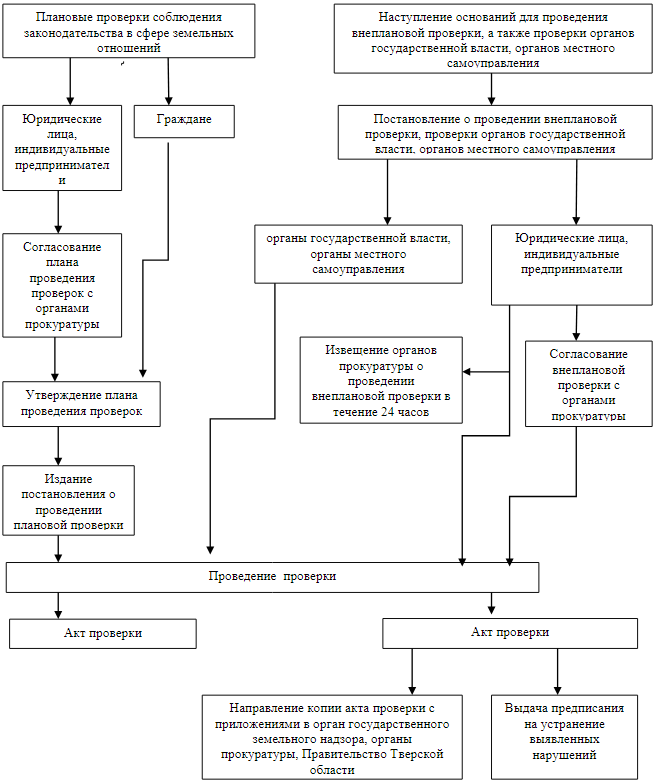 Приложение № 2к административному регламенту по исполнению муниципальной функции «Муниципальный земельный контроль на территории муниципального образования «Ржевский район» Тверской области», утвержденному постановлением Администрации Ржевского района Тверской области  от 11.02.2021 года №____паВ  _______________________________(наименование органа прокуратуры)от  ______________________________(муниципального контроляс указанием юридического адреса)Заявление 
о согласовании органом муниципального земельного контроля с органом прокуратуры проведения внеплановой выездной проверки юридического лица, индивидуального предпринимателя1. В соответствии со статьей 10 Федерального закона от 26.12.2008 N 294-ФЗ "О защите прав юридических лиц и индивидуальных предпринимателей при осуществлении государственного контроля (надзора) и муниципального контроля" (Собрание законодательства Российской Федерации, 2008, №52, ст.6249) просим согласия на проведение внеплановой выездной проверки в отношении:______________________________________________________________________________________________________________________________________________________________________(наименование, адрес (место нахождения) постоянно действующего исполнительного органа юридического лица, государственный регистрационный номер записи о государственной регистрации юридического лица/фамилия, имя и (если имеется) отчество, место жительства индивидуального предпринимателя, государственный регистрационный номер записи о государственной регистрации индивидуального предпринимателя, идентификационный номер налогоплательщика)______________________________________________________________________________________________________________________________________________________________________2. Основание проведения проверки:_________________________________________________________________________________________________________________________________________________________________________________________________________________________________________________________(ссылка на положение Федерального закона от 26.12.2008 N 294-ФЗ "О защите прав юридических лиц и индивидуальных предпринимателей при осуществлении и муниципального контроля")3. Дата начала проведения проверки: "___" ______________ 20____ года.4. Время начала проведения проверки: "__" ____________ 20__ года.(указывается в случае, если основанием проведения проверки является часть 12 статьи 10 Федерального закона от 26.12.2008 N 294-ФЗ "О защите прав юридических лиц и индивидуальных предпринимателей при осуществлении и муниципального контроля")Приложение:   ______________________________________________________________________________________________________________________________________________________________________  (копия распоряжения (приказа) руководителя (заместителя руководителя) органа муниципального контроля о проведении внеплановой выездной проверки. Документы, содержащие сведения, послужившие основанием для проведения внеплановой проверки)М.П.Дата и время составления документа: _____________________________Приложение № 3к административному регламенту по исполнению муниципальной функции «Муниципальный земельный контроль на территории муниципального образования «Ржевский район» Тверской области», утвержденному постановлением Администрации Ржевского района Тверской области  от 11.02.2021- года №52 па_____________________________________________________________________________ (наименование органа государственного контроля (надзора) или органамуниципального контроля)РАСПОРЯЖЕНИЕ (ПРИКАЗ)органа государственного контроля (надзора), органа муниципальногоконтроля о проведении _______________________________________ проверки(плановой/внеплановой, документарной/выездной)юридического лица, индивидуального предпринимателяот "__"_______________ ____ г. N _____      1. Провести проверку в отношении ___________________________________ ________________________________________________________________________ ________________________________________________________________________(наименование юридического лица, фамилия, имя, отчество (последнее – при  наличии) индивидуального предпринимателя)      2. Место нахождения: _______________________________________________ ________________________________________________________________________ ________________________________________________________________________ (юридического лица (филиалов, представительств, обособленных структурных  подразделений), места фактического осуществления деятельности   индивидуальным предпринимателем и (или) используемых ими   производственных объектов)      3. Назначить лицом(ами), уполномоченным(и) на проведение проверки: ________________________________________________________________________ ________________________________________________________________________       (фамилия, имя, отчество (последнее - при наличии), должность должностного лица (должностных лиц), уполномоченного(ых) на проведение  проверки)      4.  Привлечь   к   проведению   проверки   в     качестве экспертов, представителей экспертных организаций следующих лиц: ___________________ ________________________________________________________________________ ________________________________________________________________________       (фамилия, имя, отчество (последнее - при наличии), должности  привлекаемых к проведению проверки экспертов и (или) наименование    экспертной организации с указанием реквизитов свидетельства об      аккредитации и наименования органа по аккредитации, выдавшего  свидетельство об аккредитации)      5. Настоящая проверка проводится в рамках __________________________ ________________________________________________________________________ ________________________________________________________________________     (наименование вида (видов) муниципального контроля, реестровый(ые) номер(а) функции(й) в  федеральной государственной информационной системе "Федеральный реестр государственных и муниципальных услуг (функций)")      6. Установить, что:     настоящая проверка проводится с целью: _____________________________ ________________________________________________________________________ ________________________________________________________________________     При установлении целей  проводимой  проверки  указывается  следующая информация:      а) в случае проведения плановой проверки:     -  ссылка  на  утвержденный  ежегодный  план   проведения   плановых проверок;     - реквизиты проверочного листа (списка контрольных  вопросов),  если при проведении плановой проверки  должен  быть  использован  проверочный лист (список контрольных вопросов);      б) в случае проведения внеплановой проверки: -  реквизиты  ранее  выданного  проверяемому  лицу    предписания об устранении выявленного нарушения, срок для исполнения которого истек;     - реквизиты  заявления  от  юридического  лица  или  индивидуального предпринимателя  о предоставлении   правового   статуса,   специального разрешения   (лицензии)   на   право   осуществления     отдельных видов деятельности  или  разрешения  (согласования)  на     осуществление иных юридически   значимых   действий,   если   проведение    соответствующей внеплановой проверки юридического лица, индивидуального  предпринимателя предусмотрено правилами предоставления правового  статуса,  специального разрешения (лицензии), выдачи разрешения (согласования);     -  реквизиты  поступивших   в   органы   государственного   контроля (надзора), органы муниципального контроля обращений и заявлений граждан, юридических лиц, индивидуальных предпринимателей, а  также  сведения  об информации, поступившей от  органов  государственной  власти  и  органов местного самоуправления, из средств массовой информации;     - реквизиты мотивированного представления должностного  лица  органа государственного контроля (надзора), органа муниципального  контроля  по результатам   анализа   результатов   мероприятий   по      контролю без взаимодействия с юридическими лицами, индивидуальными предпринимателями, рассмотрения  или  предварительной   проверки   поступивших     в органы государственного  контроля  (надзора),  органы  муниципального  контроля обращений   и   заявлений   граждан,   в   том   числе    индивидуальных предпринимателей, юридических лиц, информации от органов государственной власти, органов местного самоуправления, из средств массовой информации;     -   реквизиты    приказа  (распоряжения)       руководителя органа государственного  контроля  (надзора),  изданного   в     соответствии с поручениями Президента Российской  Федерации,  Правительства  Российской Федерации;     - реквизиты требования прокурора о проведении внеплановой проверки в рамках  надзора  за  исполнением  законов  и  реквизиты    прилагаемых к требованию материалов и обращений;     - сведения о выявленных в ходе проведения  мероприятия  по  контролю без    взаимодействия    с    юридическими    лицами,    индивидуальными предпринимателями индикаторах риска нарушения обязательных требований;      в)  в  случае  проведения  внеплановой  выездной  проверки,  которая подлежит  согласованию  органами  прокуратуры,  но  в   целях   принятия неотложных  мер  должна  быть  проведена  незамедлительно  в   связи   с причинением вреда либо нарушением  проверяемых  требований,  если  такое причинение вреда либо нарушение требований обнаружено непосредственно  в момент его совершения:     -  реквизиты  прилагаемой  к  распоряжению  (приказу)  о  проведении проверки  копии  документа  (рапорта,  докладной  записки   и   другие), представленного должностным лицом, обнаружившим нарушение;     задачами настоящей проверки являются: ______________________________ ______________________________________________________________________________________________________________________________________________________________________      7. Предметом настоящей проверки является (отметить нужное):     соблюдение обязательных требований и (или) требований, установленных муниципальными правовыми актами;     соответствие  сведений,  содержащихся   в   уведомлении     о начале осуществления   отдельных   видов   предпринимательской    деятельности, обязательным требованиям;     соответствие  сведений,  содержащихся  в  заявлении   и   документах юридического лица или индивидуального предпринимателя  о  предоставлении правового  статуса,  специального   разрешения   (лицензии)     на право осуществления отдельных видов деятельности или разрешения (согласования) на осуществление иных  юридически  значимых  действий,  если  проведение соответствующей внеплановой проверки юридического лица,  индивидуального предпринимателя   предусмотрено   правилами   предоставления   правового статуса,   специального   разрешения   (лицензии),   выдачи   разрешения (согласования) обязательным требованиям, а  также  данным  об  указанных юридических лицах  и  индивидуальных  предпринимателях,   содержащимся в едином государственном реестре юридических лиц,  едином  государственном реестре   индивидуальных   предпринимателей   и    других    федеральных информационных ресурсах;     выполнение предписаний органов государственного контроля  (надзора), органов муниципального контроля;     проведение мероприятий:     по предотвращению причинения вреда жизни,  здоровью  граждан,  вреда животным, растениям, окружающей  среде,  объектам  культурного  наследия (памятникам истории и культуры) народов Российской  Федерации,  музейным предметам и музейным коллекциям, включенным  в  состав  Музейного  фонда Российской Федерации, особо ценным, в том числе  уникальным,  документам Архивного  фонда  Российской  Федерации,  документам,   имеющим   особое историческое,  научное,   культурное   значение,   входящим   в   состав национального библиотечного фонда;     по предупреждению возникновения чрезвычайных ситуаций  природного  и техногенного характера;     по обеспечению безопасности государства;     по ликвидации последствий причинения такого вреда.      8. Срок проведения проверки: _______________________________________     К проведению проверки приступить с "__" __________ 20__ года.     Проверку окончить не позднее "__" ___________ 20__ года.      9. Правовые основания проведения проверки: _________________________ ________________________________________________________________________ ________________________________________________________________________    (ссылка на положения нормативного правового акта, в соответствии с которым осуществляется проверка)      10.  Обязательные  требования  и  (или)  требования,   установленные муниципальными правовыми актами, подлежащие проверке ________________________________________________________________________ ________________________________________________________________________      11. В процессе проверки провести следующие мероприятия по  контролю, необходимые  для  достижения  целей  и  задач  проведения    проверки (с указанием наименования мероприятия по контролю и сроков его проведения): 1) _____________________________________________________________________ 2) _____________________________________________________________________ 3)_____________________________________________________________________      12. Перечень положений об  осуществлении  государственного  контроля (надзора) и муниципального  контроля,  административных   регламентов по осуществлению   государственного   контроля   (надзора),   осуществлению муниципального контроля (при их наличии): ________________________________________________________________________ ________________________________________________________________________          (с указанием наименований, номеров и дат их принятия)      13. Перечень документов, представление  которых  юридическим  лицом, индивидуальным предпринимателем необходимо для достижения целей и  задач проведения проверки: ________________________________________________________________________ ________________________________________________________________________  _______________________________________  _______________________________________       (должность, фамилия, инициалы  руководителя, заместителя руководителя      органа муниципального   контроля, издавшего распоряжение или       приказ о проведении проверки)                                           ___________________________                                                          (подпись, заверенная печатью)   ________________________________________________________________________      (фамилия, имя, отчество (последнее - при наличии) и должность   должностного лица, непосредственно подготовившего проект распоряжения      (приказа), контактный телефон, электронный адрес (при наличии)Приложение № 4к административному регламенту по исполнению муниципальной функции «Муниципальный земельный контроль на территории муниципального образования «Ржевский район» Тверской области», утвержденному постановлением Администрации Ржевского района Тверской области  от 11.02.2021года №_52 па(наименование органа  муниципального контроля)Акт проверки 
органом муниципального земельного контроля юридического лица, индивидуального предпринимателя N _______По адресу/адресам: _________________________________________________________________________________(место проведения проверки)На основании: _____________________________________________________________________________________________________________________________________________________ ______________(вид документа с указанием реквизитов (номер, дата))была проведена ________________________________________ проверка в отношении:(плановая/внеплановая, документарная/выездная)____________________________________________________________________ __________________________________________________________________________________ ______________(наименование юридического лица, фамилия, имя, отчество (последнее - при наличии) индивидуального предпринимателя)Дата и время проведения проверки:"___" __________ 20__ года с _____ час. _____ мин. до _____ час. _____ мин.Продолжительность _______________________________________________________________________"___" __________ 20__ года с _____ час. _____ мин. до _____ час. _____ мин. (заполняется в случае проведения проверок филиалов, представительств, обособленных структурных подразделений юридического лица или при осуществлении деятельности индивидуального предпринимателя по нескольким адресам)Общая продолжительность проверки: ___________________________________________________________________________________(рабочих дней/часов)Акт составлен: _______________________________________________________________________________________________________________________________________________________ ______________(наименование органа муниципального контроля)С копией распоряжения/приказа о проведении проверки ознакомлен(ы):(заполняется при проведении выездной проверки)____________________________________________________________________ __________________________________________________________________________________ ______________(фамилии, инициалы, подпись, дата, время)Дата и номер решения прокурора (его заместителя) о согласовании проведения проверки:____________________________________________________________________ __________________________________________________________________________________ ______________(заполняется в случае необходимости согласования проверкис органами прокуратуры)Лицо(а), проводившее проверку: _______________________________________________________________________________________________________________________________________________________ ______________(фамилия, имя, отчество (последнее - при наличии), должность должностного лица (должностных лиц), проводившего(их) проверку; в случае привлечения к участию в проверке экспертов, экспертных организаций указываются фамилии, имена, отчества (последнее - при наличии), должности экспертов и/или наименования экспертных организаций с указанием реквизитов свидетельства об аккредитации и наименования органа по аккредитации, выдавшего свидетельство)При проведении проверки присутствовали: ________________________________________________________________________________________________________________ ______________(фамилия, имя, отчество (последнее - при наличии), должность руководителя, иного должностного лица (должностных лиц) или уполномоченного представителя юридического лица, уполномоченного представителя индивидуального предпринимателя, уполномоченного представителя саморегулируемой организации (в случае проведения проверки члена саморегулируемой организации), присутствовавших при проведении мероприятий по проверке)В ходе проведения проверки: выявлены нарушения обязательных требований земельного законодательства(с указанием положений (нормативных) правовых актов):____________________________________________________________________ __________________________________________________________________________________ ______________(с указанием характера нарушений; лиц, допустивших нарушения)выявлены несоответствия сведений, содержащихся в уведомлении о начале осуществления отдельных видов предпринимательской деятельности, обязательным требованиям (с указанием положений (нормативных) правовых актов):____________________________________________________________________ __________________________________________________________________________________ ______________выявлены факты невыполнения предписаний органов государственного контроля (надзора), органов муниципального контроля (с указанием реквизитов выданных предписаний):____________________________________________________________________ __________________________________________________________________________________ ______________нарушений не выявлено ________________________________________________________________________________________________________________________________ ______________Запись в журнал учета проверок юридического лица, индивидуального предпринимателя, проводимых органами государственного контроля (надзора), органами муниципального контроля внесена (заполняется при проведении выездной проверки):Журнал учета проверок юридического лица, индивидуального предпринимателя, проводимых органами государственного контроля (надзора), органами муниципального контроля, отсутствует (заполняется при проведении выездной проверки):Прилагаемые к акту документы: _______________________________________________________________________________________________________________________________________________________ ______________Подписи лиц, проводивших проверку: _______________________________________________________________________________________________________________________________________________________ ______С актом проверки ознакомлен(а), копию акта со всеми приложениями получил(а):____________________________________________________________________ __________________________________________________________________________________ ______________(фамилия, имя, отчество (последнее - при наличии), должность руководителя,иного должностного лица или уполномоченного представителя юридическоголица, индивидуального предпринимателя, его уполномоченного представителя)"___" _____________ 20__ год_________________(подпись)Пометка об отказе ознакомления с актом проверки: __________________________(подпись уполномоченного должностноголица (лиц), проводившего проверку)Приложение № 5к административному регламенту по исполнению муниципальной функции «Муниципальный земельный контроль на территории муниципального образования «Ржевский район» Тверской области», утвержденному постановлением Администрации Ржевского района Тверской области  от11.02.2021 года №52 па_______________________________________________________________________________(наименование органа  муниципального контроля)РАСПОРЯЖЕНИЕ (ПРИКАЗ)ОРГАНА МУНИЦИПАЛЬНОГО КОНТРОЛЯ
о проведении_____________________________________________________________ проверки
(плановой/внеплановой, документарной/выездной)
органа государственной власти, органа местного самоуправления1. Провести проверку в отношении ______________________________________________________________________________________________________________________________________________________ ______________(наименование органа государственной власти,органа местного самоуправления)2. Место нахождения: ___________________________________________________________________________________________________________________________________ ______________(органа государственной власти, органа местного самоуправления)3. Назначить лицом(ми), уполномоченным(ми) на проведение проверки:____________________________________________________________________ _____(фамилия, имя, отчество (последнее - при наличии), должность должностного лица (должностных лиц), уполномоченного(ых) на проведение проверки)4. Привлечь к проведению проверки в качестве экспертов, представителей экспертных организаций следующих лиц: _______________________________________________________________________________________________________________________________________________________ _______(фамилия, имя, отчество (последнее - при наличии), должности привлекаемых к проведению проверки экспертов и (или) наименование экспертной организации с указанием реквизитов свидетельства об аккредитации и наименования органа по аккредитации, выдавшего свидетельство об аккредитации)5.    Настоящая проверка проводится в рамках __________________________ ________________________________________________________________________ ________________________________________________________________________     (наименование вида (видов) муниципального контроля, реестровый(ые) номер(а) функции(й) в  федеральной государственной информационной системе "Федеральный реестр государственных и муниципальных услуг (функций)")6.  Установить, что:настоящая проверка проводится с целью: __________________________________________________________________________________________________________________ ______________При установлении целей проводимой проверки указывается следующая информация:      а) в случае проведения плановой проверки:     -  ссылка  на  утвержденный  ежегодный  план   проведения   плановых проверок;     - реквизиты проверочного листа (списка контрольных  вопросов),  если при проведении плановой проверки  должен  быть  использован  проверочный лист (список контрольных вопросов);      б) в случае проведения внеплановой проверки: -  реквизиты  ранее  выданного  проверяемому  лицу    предписания об устранении выявленного нарушения, срок для исполнения которого истек;     - реквизиты  заявления  от  юридического  лица  или  индивидуального предпринимателя  о предоставлении   правового   статуса,   специального разрешения   (лицензии)   на   право   осуществления     отдельных видов деятельности  или  разрешения  (согласования)  на     осуществление иных юридически   значимых   действий,   если   проведение    соответствующей внеплановой проверки юридического лица, индивидуального  предпринимателя предусмотрено правилами предоставления правового  статуса,  специального разрешения (лицензии), выдачи разрешения (согласования);     -  реквизиты  поступивших   в   органы   государственного   контроля (надзора), органы муниципального контроля обращений и заявлений граждан, юридических лиц, индивидуальных предпринимателей, а  также  сведения  об информации, поступившей от  органов  государственной  власти  и  органов местного самоуправления, из средств массовой информации;     - реквизиты мотивированного представления должностного  лица  органа государственного контроля (надзора), органа муниципального  контроля  по результатам   анализа   результатов   мероприятий   по      контролю без взаимодействия с юридическими лицами, индивидуальными предпринимателями, рассмотрения  или  предварительной   проверки   поступивших     в органы государственного  контроля  (надзора),  органы  муниципального  контроля обращений   и   заявлений   граждан,   в   том   числе    индивидуальных предпринимателей, юридических лиц, информации от органов государственной власти, органов местного самоуправления, из средств массовой информации;     -   реквизиты    приказа  (распоряжения)       руководителя органа государственного  контроля  (надзора),  изданного   в     соответствии с поручениями Президента Российской  Федерации,  Правительства  Российской Федерации;     - реквизиты требования прокурора о проведении внеплановой проверки в рамках  надзора  за  исполнением  законов  и  реквизиты    прилагаемых к требованию материалов и обращений;     - сведения о выявленных в ходе проведения  мероприятия  по  контролю без    взаимодействия    с    юридическими    лицами,    индивидуальными предпринимателями индикаторах риска нарушения обязательных требований;      в)  в  случае  проведения  внеплановой  выездной  проверки,  которая подлежит  согласованию  органами  прокуратуры,  но  в   целях   принятия неотложных  мер  должна  быть  проведена  незамедлительно  в   связи   с причинением вреда либо нарушением  проверяемых  требований,  если  такое причинение вреда либо нарушение требований обнаружено непосредственно  в момент его совершения:     -  реквизиты  прилагаемой  к  распоряжению  (приказу)  о  проведении проверки  копии  документа  (рапорта,  докладной  записки   и   другие), представленного должностным лицом, обнаружившим нарушение;Задачами настоящей проверки являются: ______________________________________________________________________________________________________________________________________________________ ________7. Предметом настоящей проверки в отношении земельного участка с кадастровым N _________________, расположенного по адресу: __________________________________, является (отметить нужное):     соблюдение обязательных требований и (или) требований, установленных муниципальными правовыми актами;     соответствие  сведений,  содержащихся   в   уведомлении     о начале осуществления   отдельных   видов   предпринимательской    деятельности, обязательным требованиям;     соответствие  сведений,  содержащихся  в  заявлении   и   документах юридического лица или индивидуального предпринимателя  о  предоставлении правового  статуса,  специального   разрешения   (лицензии)     на право осуществления отдельных видов деятельности или разрешения (согласования) на осуществление иных  юридически  значимых  действий,  если  проведение соответствующей внеплановой проверки юридического лица,  индивидуального предпринимателя   предусмотрено   правилами   предоставления   правового статуса,   специального   разрешения   (лицензии),   выдачи   разрешения (согласования) обязательным требованиям, а  также  данным  об  указанных юридических лицах  и  индивидуальных  предпринимателях,   содержащимся в едином государственном реестре юридических лиц,  едином  государственном реестре   индивидуальных   предпринимателей   и    других    федеральных информационных ресурсах;     выполнение предписаний органов государственного контроля  (надзора), органов муниципального контроля;     проведение мероприятий:     по предотвращению причинения вреда жизни,  здоровью  граждан,  вреда животным, растениям, окружающей  среде,  объектам  культурного  наследия (памятникам истории и культуры) народов Российской  Федерации,  музейным предметам и музейным коллекциям, включенным  в  состав  Музейного  фонда Российской Федерации, особо ценным, в том числе  уникальным,  документам Архивного  фонда  Российской  Федерации,  документам,   имеющим   особое историческое,  научное,   культурное   значение,   входящим   в   состав национального библиотечного фонда;     по предупреждению возникновения чрезвычайных ситуаций  природного  и техногенного характера;     по обеспечению безопасности государства;     по ликвидации последствий причинения такого вреда.8. Срок проведения проверки: _______________________________К проведению проверки приступитьс "___" ____________ 20__ годаПроверку окончить не позднее"___" ____________ 20__ года9. Правовые основания проведения проверки: _______________________________________________________________________________________________________________________________________________________ _____________(ссылка на положение нормативного правового акта, в соответствии с которым осуществляется проверка; ссылка на положения (нормативных) правовых актов, устанавливающих требования, которые являются предметом проверки)      10.  Обязательные  требования  и  (или)  требования,   установленные муниципальными правовыми актами, подлежащие проверке ________________________________________________________________________ ________________________________________________________________________      11. В процессе проверки провести следующие мероприятия по  контролю, необходимые  для  достижения  целей  и  задач  проведения    проверки (с указанием наименования мероприятия по контролю и сроков его проведения): 1) _____________________________________________________________________ 2) _____________________________________________________________________ 3)______________________________________________________________________12. Перечень административных регламентов по осуществлению муниципального контроля (при их наличии): _______________________________________________________________________________________________________________________________________________________ ______________(с указанием наименований, номеров и дат их принятия)13. Перечень документов, представление которых органом государственной власти, органом местного самоуправления необходимо для достижения целей и задач проведения проверки:____________________________________________________________________ _________________________________________________________________________________ _________________________________________________________________________________ __________________________________________________________________________________ _____________(фамилия, имя, отчество (последнее - при наличии) и должность должностного лица, непосредственно подготовившего проект распоряжения (приказа), контактный телефон, электронный адрес (при наличии)Приложение № 6к административному регламенту по исполнению муниципальной функции «Муниципальный земельный контроль на территории муниципального образования «Ржевский район» Тверской области», утвержденному постановлением Администрации Ржевского района Тверской области  от 11.02.2021 года №52 па(наименование органа  муниципального контроля)Акт проверки 
органом муниципального земельного контроля органа государственной власти, органа местного самоуправления
 N ____________По адресу/адресам: ___________________________________________________________________________________(место проведения проверки)На основании: __________________________________________________________________________________________________________________________________________ ______________(вид документа с указанием реквизитов (номер, дата))была проведена проверка в отношении: ____________________________________________________________________________________________________________________ ______________(наименование органа государственной власти, органа местного самоуправления)Дата и время проведения проверки:"___" __________ 20__ года с _____ час. _____ мин. до _____ час. _____ мин.Продолжительность _________________________________________________________________"___" __________ 20__ года с _____ час. _____ мин. до _____ час. _____ мин.Продолжительность _________________________________________________________________(заполняется в случае проведения проверок по нескольким адресам)Общая продолжительность проверки: ___________________________________________(рабочих дней/часов)Акт составлен: ____________________________________________________________________________________________________________________________________ ______________(органа муниципального контроля)С копией распоряжения о проведении проверки ознакомлен(ы):(заполняется при проведении выездной проверки)____________________________________________________________________ __________________________________________________________________________________ ______________(фамилии, инициалы, подпись, дата, время)Лицо(а), проводившее проверку: __________________________________________________________________________________________________________________________ ______________(фамилия, имя, отчество (последнее - при наличии), должность должностного лица (должностных лиц), проводившего(их) проверку; в случае привлечения к участию в проверке экспертов, экспертных организаций указываются фамилии, имена, отчества (последнее - при наличии), должности экспертов и/или наименования экспертных организаций с указанием реквизитов свидетельства об аккредитации и наименования органа по аккредитации, выдавшего свидетельство)При проведении проверки присутствовали: _______________________________________________________________________________________________________________________________________________________ ____________(фамилия, имя, отчество (последнее - при наличии), должность руководителя, иного должностного лица (должностных лиц) или уполномоченного представителя органа государственной власти, органа местного самоуправления, присутствовавших при проведении мероприятий по проверке)В ходе проведения проверки: выявлены нарушения обязательных требований земельного законодательства (с указанием положений (нормативных) правовых актов):____________________________________________________________________ __________________________________________________________________________________ ______________(с указанием характера нарушений; лиц, допустивших нарушения)выявлены факты невыполнения предписаний органов государственного земельногоконтроля (надзора), органов муниципального земельного контроля (с указанием реквизитов выданных предписаний): ________________________________________________________________________________________________________________________ _____________нарушений не выявлено _________________________________________________________________________________________________________________________________ ______________Запись в журнал учета проверок органа государственной власти, органа местного самоуправления, проводимых органами государственного контроля (надзора), органами муниципального контроля внесена (заполняется при проведении выездной проверки):Журнал учета проверок органа государственной власти, органа местного самоуправления, проводимых органами государственного контроля (надзора), органами муниципального контроля, отсутствует (заполняется при проведении выездной проверки):Прилагаемые к акту документы: _______________________________________________________________________________________________________________________________________________________ ______________Подписи лиц, проводивших проверку: ____________________________________________________________________ ______________С актом проверки ознакомлен(а), копию акта со всеми приложениями получил(а):____________________________________________________________________ ______________(фамилия, имя, отчество (последнее - при наличии), должность руководителя, иного должностного лица или уполномоченного представителя органа государственной власти, органа местного самоуправления)"___" _____________ 20___ год_________________(подпись)Пометка об отказе ознакомления с актом проверки: __________________________________________________________________________________(подпись уполномоченного должностноголица (лиц), проводившего проверку)Приложение № 7к административному регламенту по исполнению муниципальной функции «Муниципальный земельный контроль на территории муниципального образования «Ржевский район» Тверской области», утвержденному постановлением Администрации Ржевского района Тверской области                                                                                                                                                               от 11.02.2021 года№ 52 па _______________________________________________________________________________(наименование органа  муниципального контроля)РАСПОРЯЖЕНИЕ (ПРИКАЗ)ОРГАНА МУНИЦИПАЛЬНОГО КОНТРОЛЯ
о проведении_____________________________________________________________ проверки
(плановой/внеплановой, документарной/выездной)
проверки гражданина1. Провести проверку в отношении _______________________________________________________________________________________________________________________________________________________ ______________(кадастровый номер земельного участка, его площадь, категория, видразрешенного использования, местоположение)принадлежащего _______________________________________________________________________________________________________________________________________________________ _____________(вид права, фамилия, имя, отчество (последнее - при наличии) гражданина)2. Место нахождения (адрес) правообладателя объекта земельных отношений____________________________________________________________________ ______________(место жительства гражданина)3. Назначить лицом(ми), уполномоченным(ми) на проведение проверки: ____________________________________________________________________________________________________________________________________________________ ______________(фамилия, имя, отчество (последнее - при наличии), должность должностноголица (должностных лиц), уполномоченного(ых) на проведение проверки)4. Привлечь к проведению проверки в качестве экспертов, представителей экспертных организаций следующих лиц: ______________________________________________________________________________________________________________________________________________________ ______________(фамилия, имя, отчество (последнее - при наличии), должности привлекаемыхк проведению проверки экспертов и (или) наименование экспертной организациис указанием реквизитов свидетельства об аккредитации и наименования органапо аккредитации, выдавшего свидетельство об аккредитации)      5. Настоящая проверка проводится в рамках __________________________ ________________________________________________________________________ ________________________________________________________________________     (наименование вида (видов) муниципального контроля, реестровый(ые) номер(а) функции(й) в  федеральной государственной информационной системе "Федеральный реестр государственных и муниципальных услуг (функций)")6. Установить, что:настоящая проверка проводится с целью: _______________________________________________________________________________________________________________________________________________________ ______________При установлении целей проводимой проверки указывается следующая информация:      а) в случае проведения плановой проверки:     -  ссылка  на  утвержденный  ежегодный  план   проведения   плановых проверок;     - реквизиты проверочного листа (списка контрольных  вопросов),  если при проведении плановой проверки  должен  быть  использован  проверочный лист (список контрольных вопросов);      б) в случае проведения внеплановой проверки: -  реквизиты  ранее  выданного  проверяемому  лицу    предписания об устранении выявленного нарушения, срок для исполнения которого истек;     - реквизиты  заявления  от  юридического  лица  или  индивидуального предпринимателя  о предоставлении   правового   статуса,   специального разрешения   (лицензии)   на   право   осуществления     отдельных видов деятельности  или  разрешения  (согласования)  на     осуществление иных юридически   значимых   действий,   если   проведение    соответствующей внеплановой проверки юридического лица, индивидуального  предпринимателя предусмотрено правилами предоставления правового  статуса,  специального разрешения (лицензии), выдачи разрешения (согласования);     -  реквизиты  поступивших   в   органы   государственного   контроля (надзора), органы муниципального контроля обращений и заявлений граждан, юридических лиц, индивидуальных предпринимателей, а  также  сведения  об информации, поступившей от  органов  государственной  власти  и  органов местного самоуправления, из средств массовой информации;     - реквизиты мотивированного представления должностного  лица  органа государственного контроля (надзора), органа муниципального  контроля  по результатам   анализа   результатов   мероприятий   по      контролю без взаимодействия с юридическими лицами, индивидуальными предпринимателями, рассмотрения  или  предварительной   проверки   поступивших     в органы государственного  контроля  (надзора),  органы  муниципального  контроля обращений   и   заявлений   граждан,   в   том   числе    индивидуальных предпринимателей, юридических лиц, информации от органов государственной власти, органов местного самоуправления, из средств массовой информации;     -   реквизиты    приказа  (распоряжения)       руководителя органа государственного  контроля  (надзора),  изданного   в     соответствии с поручениями Президента Российской  Федерации,  Правительства  Российской Федерации;     - реквизиты требования прокурора о проведении внеплановой проверки в рамках  надзора  за  исполнением  законов  и  реквизиты    прилагаемых к требованию материалов и обращений;     - сведения о выявленных в ходе проведения  мероприятия  по  контролю без    взаимодействия    с    юридическими    лицами,    индивидуальными предпринимателями индикаторах риска нарушения обязательных требований;      в)  в  случае  проведения  внеплановой  выездной  проверки,  которая подлежит  согласованию  органами  прокуратуры,  но  в   целях   принятия неотложных  мер  должна  быть  проведена  незамедлительно  в   связи   с причинением вреда либо нарушением  проверяемых  требований,  если  такое причинение вреда либо нарушение требований обнаружено непосредственно  в момент его совершения:     -  реквизиты  прилагаемой  к  распоряжению  (приказу)  о  проведении проверки  копии  документа  (рапорта,  докладной  записки   и   другие), представленного должностным лицом, обнаружившим нарушение;Задачами настоящей проверки являются __________________________________________________________________________________________________________________ ______________7. Предметом настоящей проверки в отношении земельного участка с кадастровым N __________________, расположенного по адресу: __________________________________, является (отметить нужное):     соблюдение обязательных требований и (или) требований, установленных муниципальными правовыми актами;     соответствие  сведений,  содержащихся   в   уведомлении     о начале осуществления   отдельных   видов   предпринимательской    деятельности, обязательным требованиям;     соответствие  сведений,  содержащихся  в  заявлении   и   документах юридического лица или индивидуального предпринимателя  о  предоставлении правового  статуса,  специального   разрешения   (лицензии)     на право осуществления отдельных видов деятельности или разрешения (согласования) на осуществление иных  юридически  значимых  действий,  если  проведение соответствующей внеплановой проверки юридического лица,  индивидуального предпринимателя   предусмотрено   правилами   предоставления   правового статуса,   специального   разрешения   (лицензии),   выдачи   разрешения (согласования) обязательным требованиям, а  также  данным  об  указанных юридических лицах  и  индивидуальных  предпринимателях,   содержащимся в едином государственном реестре юридических лиц,  едином  государственном реестре   индивидуальных   предпринимателей   и    других    федеральных информационных ресурсах;     выполнение предписаний органов государственного контроля  (надзора), органов муниципального контроля;     проведение мероприятий:     по предотвращению причинения вреда жизни,  здоровью  граждан,  вреда животным, растениям, окружающей  среде,  объектам  культурного  наследия (памятникам истории и культуры) народов Российской  Федерации,  музейным предметам и музейным коллекциям, включенным  в  состав  Музейного  фонда Российской Федерации, особо ценным, в том числе  уникальным,  документам Архивного  фонда  Российской  Федерации,  документам,   имеющим   особое историческое,  научное,   культурное   значение,   входящим   в   состав национального библиотечного фонда;     по предупреждению возникновения чрезвычайных ситуаций  природного  и техногенного характера;     по обеспечению безопасности государства;     по ликвидации последствий причинения такого вреда.8. Срок проведения проверки: _______________________________________________________К проведению проверки приступитьс "___" _____________ 20___ г.Проверку окончить не позднее"___" ____________ 20___ г.9. Правовые основания проведения проверки:____________________________________________________________________ __________________________________________________________________________________ ______________(ссылка на положение нормативного правового акта, в соответствии с которымосуществляется проверка; ссылка на положения (нормативных) правовых актов,устанавливающих требования, которые являются предметом проверки)      10.  Обязательные  требования  и  (или)  требования,   установленные муниципальными правовыми актами, подлежащие проверке ________________________________________________________________________ ________________________________________________________________________11. В процессе проверки провести следующие мероприятия по  контролю, необходимые  для  достижения  целей  и  задач  проведения    проверки (с указанием наименования мероприятия по контролю и сроков его проведения):1) _____________________________________________________________________2) _____________________________________________________________________ 3)_____________________________________________________________________12. Перечень административных регламентов по осуществлению муниципального контроля:____________________________________________________________________ _________________________________________________________________________________ ______________(с указанием наименований, номеров и дат их принятия)13. Перечень документов, представление которых гражданином необходимо для достижения целей и задач проведения проверки: _________________________________________________________________________________________________________________________ __________________________________________________________________________________ _________________________________________________________________________________ ______________(фамилия, имя, отчество (последнее - при наличии) и должность должностноголица, непосредственно подготовившего проект распоряжения (приказа),контактный телефон, электронный адрес (при наличии))Приложение № 8к административному регламенту по исполнению муниципальной функции «Муниципальный земельный контроль на территории муниципального образования «Ржевский район» Тверской области», утвержденному постановлением Администрации Ржевского района Тверской области  от 11.02.2021года № 52 па(наименование органа  муниципального контроля)Акт проверки 
органом муниципального земельного контроля соблюдения гражданином обязательных требований земельного законодательства 
N _________________По адресу/адресам: ___________________________________________________________________________________(место проведения проверки)На основании: __________________________________________________________________________________________________________________________________________ ______________(вид документа с указанием реквизитов (номер, дата))была проведена проверка в отношении ____________________________________________________________________________________________________________________ _____________(кадастровый номер земельного участка, его площадь, категория, видразрешенного использования, местоположение)принадлежащего _______________________________________________________________________________________________________________________________________ ______________(вид права, фамилия, имя, отчество (последнее - при наличии) гражданина)Дата и время проведения проверки:"___" ____________ 20__ г. с _____ час. _____ мин. до _____ час. _____ мин.Продолжительность _____________Общая продолжительность проверки: ___________________________________________                                          (рабочих дней/часов)Акт составлен: _____________________________________________________________________(наименование органа муниципального земельного контроля)С копией распоряжения (приказа) о проведении проверки ознакомлен(ы):____________________________________________________________________ __________________________________________________________________________________ ______________(фамилии, инициалы, подпись, дата, время)Лицо(а), проводившее проверку: _______________________________________________________________________________________________________________________________________________________ ______________(фамилия, имя, отчество (последнее - при наличии), должность должностноголица (должностных лиц), проводившего(их) проверку; в случае привлеченияк участию в проверке экспертов, экспертных организаций указываются фамилии,имена, отчества (в случае, если имеется), должности экспертов и/илинаименования экспертных организаций с указанием реквизитов свидетельстваоб аккредитации и наименования органа по аккредитации, выдавшегосвидетельство)При проведении проверки присутствовали: _______________________________________________________________________________________________________________________________________________________ ______________(фамилия, имя, отчество (последнее - при наличии) гражданина,его уполномоченного представителя, присутствовавших при проведениимероприятий по проверке)В ходе проведения проверки:выявлены признаки нарушений обязательных требований земельного законодательства (с указанием положений (нормативных) правовых актов):____________________________________________________________________ __________________________________________________________________________________ ______________(с указанием характера нарушений; лиц, допустивших нарушения)выявлены факты невыполнения предписаний органов государственного земельногоконтроля (надзора), органов муниципального земельного контроля (с указаниемреквизитов выданных предписаний): _______________________________________________________________________________________________________________________________________________________ ______________нарушений не выявлено _______________________________________________________________________________________________________________________________________________________ ______________Прилагаемые к акту документы: _______________________________________________________________________________________________________________________________________________________ ______________Подписи лиц, проводивших проверку: ___________________________________________________________________________________С актом проверки ознакомлен(а), копию акта со всеми приложениями получил(а): ____________________________________________________________________________________________________________________________________________ ______________(фамилия, имя, отчество (последнее - при наличии) гражданина,его уполномоченного представителя)"___" _____________ 20___ год_____________________                                                                                                                                          (подпись)Пометка об отказе ознакомления с актом проверки: __________________________(подпись уполномоченного должностного лица(лиц), проводившего проверку)»Приложение № 9 к административному регламенту по исполнению муниципальной функции «Муниципальный земельный контроль натерритории муниципального образования«Ржевский  район» Тверской области», утвержденному постановлением Администрации Ржевского района Тверской области от 11.02.2021 № 52 паПредписаниеоб устранении нарушения использованияземельного участкаот «___» _____________года                                                                                           г.Ржев                                                                                                                                                                                                           В порядке осуществления муниципального земельного контроля за использованием  и охраной земель, мною _____________________________________________________________________________на основании распоряжения ___________________________________________________________(наименование органа муниципального земельного контроля, проводившего проверку)произведена проверка использования земельного участка____________________________________________________________________________________________________________                 (наименование собственника земли, землевладельца, землепользователя, арендатора)В результате установлено, что _______________________________________________________________________________________________________________________________________________________(описание нарушения)Указанные нарушения допущены _______________________________________________________        (юридическое лицо, фамилия, имя и (в случае, если имеется) отчество индивидуального предпринимателя)           Руководствуясь ст. 72 Земельного кодекса РФ, Положением «О Порядке осуществления муниципального земельного контроля на территории муниципального образования «Ржевский район» Тверской области», обязываю:______________________________________________________________________________________________________________________________________________________________________________________                (содержание указания и срок его выполнения)При невыполнении указаний настоящего предписания в установленный срок материалы о нарушении земельного законодательства будут направлены в орган государственного земельного надзора.Информацию об исполнении предписания с приложением документов, подтверждающих устранение земельного правонарушения, или ходатайство о продлении срока исполнения предписания с указанием причин и принятых мер по устранению правонарушения, подтвержденных соответствующими документами и другими материалами, представить в Администрацию Ржевского района  по адресу г.Ржев , ул.Ленина, д.11.___________________________________________________________ ___________     (должность лица, вынесшего предписание, подпись, фамилия, инициалы)С предписанием ознакомлен(а), копию предписания получил(а):________________________ _______________ «____» ___________20___г.                                                                                       (ФИО) (подпись)Дата и время составления документа __________________________________11.02.2021                                 №  52 паО внесении изменений в постановление Администрации Ржевского района Тверской области от 14.08.2017  № 416па «Об утверждении административного регламента по исполнению муниципальной функции «Муниципальный земельный контроль на территории муниципального образования «Ржевский район» Тверской области»________________________________(наименование должностного лица)_________(подпись)_____________________________(фамилия, имя, отчество (если имеется))__________________________"___" ____________ 20__ года(место составления акта)(дата составления акта)____________________________(время составления акта)________________________________________(подпись проверяющего)_________________________________________(подпись уполномоченного представителя юридического лица, индивидуального предпринимателя, его уполномоченного представителя)________________________________________(подпись проверяющего)_________________________________________(подпись уполномоченного представителя юридического лица, индивидуального предпринимателя, его уполномоченного представителя)                                                      от "___" ____________ 20__ года №__________                                                      от "___" ____________ 20__ года №____________________________________________________(должность, фамилия, инициалы руководителя (заместителя руководителя) органа муниципального земельного контроля, издавшего распоряжение или приказ о проведении проверки)_____________(подпись, заверенная печатью)________________________"___" ____________ 20__ года(место составления акта)(дата составления акта)____________________________(время составления акта)__________________________________________(подпись проверяющего)__________________________________________(подпись уполномоченного представителя юридического лица, индивидуального предпринимателя, его уполномоченного представителя)__________________________________________(подпись проверяющего)__________________________________________(подпись уполномоченного представителя юридического лица, индивидуального предпринимателя, его уполномоченного представителя)                                                      от "___" ____________ 20__ года №____________________________________________________(должность, фамилия, инициалы руководителя (заместителя руководителя) органа муниципального земельного контроля, издавшего распоряжение (приказ)о проведении проверки)____________(подпись, заверенная печатью)________________________"____" ___________ 20___ год(место составления акта)(дата составления акта)____________________________(время составления акта)